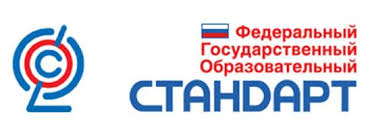 Муниципальное общеобразовательное учреждение«Средняя общеобразовательная школа № 50»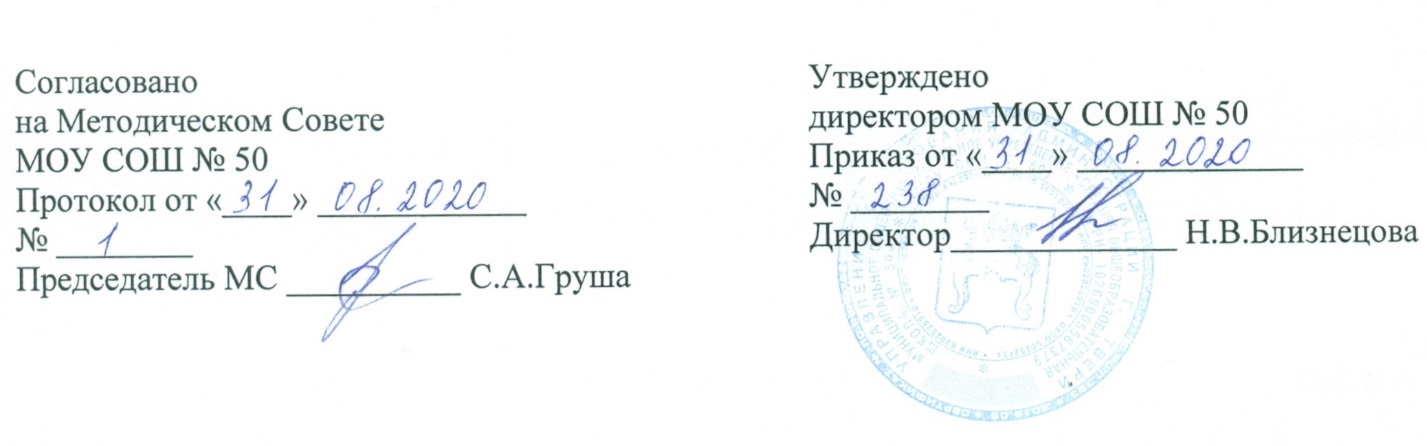 РАБОЧАЯ ПРОГРАММАэлективного курса «КОММЕРЧЕСКАЯ ГЕОГРАФИЯ. РОССИЯ И МИРОВОЙ РЫНОК» 10-11 класс Автор-разработчик: Колачикова И.В.,учитель географииТверь, 2020Пояснительная запискаКурс рассчитан на учащихся 10-11 класса. Он опирается на знания полученные учащимися при изучении физической географии мира и России (7-8 класс), социально - экономической географии России (9 класс), а также на межпредметные связи с другими общественными дисциплинами. Он основывается на учебнике и методическом пособии Е.С. Плисецкого «Коммерческая география. Россия и мировой рынок».Он включает 2 части (по 34 часа) в первой части изучается понятие коммерческой географии, дается представление о территориальной организации рынка России, рассматриваются проблемы и развития отраслевых рынков товаров и услуг. Во второй части освещаются вопросы торгово-экономического сотрудничества России со странами СНГ и мира, приводится характеристика России как субъекта мирового рынка, рассматривается тенденция развития мировой торговли и экономического отношения между Россией и странами мира.Цель курса: более детально ознакомить с особенностями формирования и функционирования отраслевых и региональных рынков России сравнить с рынками зарубежных государств, выделив при этом сферу обращения (торговли), инфраструктуры (транспорта) и финансов, обеспечивающих перераспределение товарных и денежных потоков.Курс имеет познавательно-практическую направленность и преследует решение следующих задач курса:дать представление о содержании и особенностях географического изучения коммерческой и финансовой сферы экономики в рамках новой учебной дисциплины — коммерческой географии; показать значение дисциплины для профессиональной подготовки будущих экономистов и финансистов;охарактеризовать своеобразие современного геополитического и экономико-географического (в том числе рыночного) положения России, принципы нового государственного устройства и суть политических, социально- экономических и правовых реформ, обеспечивающих функционирование рыночного хозяйства;дополнить и углубить с позиций анализа пространственной организации рынка знания о факторах, влияющих на размещение производственных сил страны, социально-экономическое развитие ее регионов, предпринимательскую деятельность;дать представление о важнейших проблемах и тенденциях развития национального рынка; ознакомить с наиболее существенными для оценки общего уровня социального и экономического положения страны (отдельных отраслей, регионов) статистическими показателями;охарактеризовать географические особенности формирования рынков сырья, промышленной продукции, продовольствия, потребительских товаров, услуг населению; финансового рынка; рынка рабочей силы;ознакомить с особенностями территориальной организации и проблемами развития банковской системы, внутренней, в том числе биржевой, торговли, сферы услуг (на примере рекреационной деятельности и других видов услуг); дать оценку инвестиционной привлекательности отдельных регионов страны;выяснить территориальные различия в осуществлении коммерческой и финансово-банковской деятельности (по отдельным регионам и субъектам Российской Федерации);обучить приемам систематизации изучаемого материала и использованию метода группировки (типологии) регионов по различным социально-экономическим критериям;показать современные тенденции в развитии мирового рынка и место на нем Российской Федерации, раскрыть содержание и формы международного торгово-экономического сотрудничества, охарактеризовать внешнеэкономические связи России;привить навыки самостоятельной работы со справочной, научной литературой, статистическими и картографическими материалами, другими источниками информации (периодическая печать, радио, телевидение, Интернет), научить расчетам оценочных показателей, обосновывать выводы по различным аспектам социально-экономического развития страны, ее регионов, отраслевых и региональных рынков товаров и услуг.Программой предусмотрены различные формы и методические приемы проведения занятий: лекционные, практические (семинар, беседа, деловая игра, геодиктант, создание рекламных проспектов), а также вариантность при отборе фактографического материала и определении темы практического занятия. Планируемые результаты освоения элективного курсаУчащиеся, прошедшие данный курс, получат необходимые знания, умения и навыки для понимания и познания мира, для представления о значении России в мировой экономической политике, а так же деятельности на внутреннем и внешнем рынках ведущих отечественных компаний, занимающих доминирующее место в производстве различных видов товаров (или услуг). Постоянная работа с источниками информации, работа и общение в группах позволит сформировать ответственность и самостоятельность.Предметными результатами освоения выпускниками основной школы программы по географии являются:формирование политической карты мира;формы экономических отношений;особенности формирования и функционирования отраслевых и региональных рынков России сравнительно рынков зарубежных государств.формирование первичных навыков использования территориального подхода как основы географического мышления для осознания своего места в целостном, многообразном и быстро изменяющемся мире и адекватной ориентации в нем;овладение элементарными практическими умениями использования приборов и инструментов для определения количественных и качественных характеристик компонентов географической среды, в том числе ее экологических параметров;овладение основами картографической грамотности и использования географической карты как одного из «языков» международного общения;овладение основными навыками нахождения, использования и презентации географической информации;формирование умений и навыков использования разнообразных географических знаний в повседневной жизни для объяснения и оценки разнообразных явлений и процессов, самостоятельного оценивания уровня безопасности окружающей среды, адаптации к условиям территории проживания, соблюдения мер безопасности в случае природных стихийных бедствий и техногенных катастроф;формирование представлений об особенностях экологических проблем на различных территориях и акваториях, умений и навыков безопасного и экологически целостного поведения в окружающей среде.Источники географической информацииВажнейшие метапредметные результаты обучения географии:умение самостоятельно определять цели своего обучения, ставить и формулировать для себя новые задачи в учебе и познавательной деятельности, развивать мотивы и интересы своей познавательной деятельности;умение самостоятельно планировать пути достижения целей, в том числе альтернативные, осознанно выбирать наиболее эффективные способы решения учебных и познавательных задач;умение соотносить свои действия с планируемыми результатами, осуществлять контроль своей деятельности в процессе достижения результата, определять способы действий в рамках предложенных условий и требований, корректировать свои действия в соответствии с изменяющейся ситуацией;умение оценивать правильность выполнения учебной задачи, собственные возможности ее решения;владение основами самоконтроля, самооценки, принятия решений и осуществления осознанного выбора в учебной и познавательной деятельности;умение определять понятия, делать обобщение, устанавливать аналогии, классифицировать, самостоятельно выбирать основания и критерии для классификации, устанавливать причинно- следственные связи, строить логическое рассуждение, умозаключение и делать выводы;умение создавать, применять и преобразовывать знаки и символы, модели и схемы для решения учебных и познавательных задач;смысловое чтение;умение организовывать учебное сотрудничество и совместную деятельность с учителем и со сверстниками; работать индивидуально и в группе: находить общее решение и разрешать конфликты на основе согласования позиций и учета интересов; формулировать, аргументировать и отстаивать свое мнение;умение осознанно использовать речевые средства в соответствии с задачей коммуникации, для выражения своих чувств, мыслей и потребностей; планирования и регуляции своей деятельности; владение устной и письменной речью; монологической контекстной речью;формирование и развитие компетентности в области использования ИКТ.Важнейшие личностные результаты обучения географии:воспитание российской гражданской идентичности: патриотизма, любви и уважения к Отечеству, чувства гордости за свою Родину; осознание единства географического пространства России как единой среды проживания населяющих ее народов, определяющей общность их исторических судеб; осознание своей этнической принадлежности, усвоение гуманистических и традиционных ценностей многонационального российского общества; воспитание чувства ответственности и долга перед Родиной.Формирование ответственного отношения к учению, готовности и способности учащихся к саморазвитию и самообразованию на основе мотивации к обучению и познанию, осознанному выбору и построению дальнейшей индивидуальной траектории образования на базе ориентировки в мире профессий и профессиональных предпочтений с учетом устойчивых познавательных интересов;Формирование личностных представлений о целостности природы, населения и хозяйства Земли Формирование уважительного отношения к истории, культуре, национальным особенностям, традициям и образу жизни других народов; осознанной доброжелательности к другому человеку, его мнению, мировоззрению, культуре, языку, вереОсознание социальных норм, правил поведения, ролей и форм социальной жизни в группах и сообществах,  участие в школьном самоуправлении и общественной жизни в пределах возрастных компетенций с учетом региональных, этнокультурных, социальных и экономических особенностейРазвитие морального сознания и компетентности в решении нравственных чувств и нравственного поведения, осознанного и ответственного отношения к собственным поступкамФормирование коммуникативной компетентности в общении и сотрудничестве со сверстниками, старшими и младшими в процессе образовательной, общественно полезной, учебно–исследовательской, творческой и других видов деятельностиФормирование ценности здорового и безопасного образа жизни; усвоения правил индивидуального и коллективного безопасного поведения в чрезвычайных ситуациях, угрожающих жизни и здоровью людей, правил поведения на транспорте и на дорогахФормирование экологического сознания на основе признания ценности жизни во всех ее проявлениях и необходимости ответственного, бережного отношения к окружающей среде и рационального природопользованияОсознание значения семьи в жизни человека и общества, ценности семейной жизни, уважительного и заботливого отношения к членам своей семьиРазвитие эмоционально – ценностного отношения к природе, эстетического сознания через освоение художественного наследия народов России и мира, творческой деятельности эстетического характера.В результате изучения учебного предмета «География» на уровне среднего общего образования:Выпускник на базовом уровне научится:понимать значение географии как науки и объяснять ее роль в решении проблем человечества;определять количественные и качественные характеристики географических объектов, процессов, явлений с помощью измерений, наблюдений, исследований;составлять таблицы, картосхемы, диаграммы, простейшие карты, модели, отражающие географические закономерности различных явлений и процессов, их территориальные взаимодействия;сопоставлять и анализировать географические карты различной тематики для выявления закономерностей социально-экономических, природных и геоэкологических процессов и явлений;сравнивать географические объекты между собой по заданным критериям;выявлять закономерности и тенденции развития социально-экономических и экологических процессов и явлений на основе картографических и статистических источников информации;раскрывать причинно-следственные связи природно-хозяйственных явлений и процессов;выделять и объяснять существенные признаки географических объектов и явлений;выявлять и объяснять географические аспекты различных текущих событий и ситуаций;описывать изменения геосистем в результате природных и антропогенных воздействий;решать задачи по определению состояния окружающей среды, ее пригодности для жизни человека;оценивать демографическую ситуацию, процессы урбанизации, миграции в странах и регионах мира;объяснять состав, структуру и закономерности размещения населения мира, регионов, стран и их частей;характеризовать географию рынка труда;рассчитывать численность населения с учетом естественного движения и миграции населения стран, регионов мира;анализировать факторы и объяснять закономерности размещения отраслей хозяйства отдельных стран и регионов мира;характеризовать отраслевую структуру хозяйства отдельных стран и регионов мира;приводить примеры, объясняющие географическое разделение труда;определять принадлежность стран к одному из уровней экономического развития, используя показатель внутреннего валового продукта;оценивать ресурсообеспеченность стран и регионов при помощи различных источников информации в современных условиях функционирования экономики;оценивать место отдельных стран и регионов в мировом хозяйстве;оценивать роль России в мировом хозяйстве, системе международных финансово-экономических и политических отношений;объяснять влияние глобальных проблем человечества на жизнь населения и развитие мирового хозяйства.Выпускник на базовом уровне получит возможность научиться:характеризовать процессы, происходящие в географической среде; сравнивать процессы между собой, делать выводы на основе сравнения;переводить один вид информации в другой посредством анализа статистических данных, чтения географических карт, работы с графиками и диаграммами;составлять географические описания населения, хозяйства и экологической обстановки отдельных стран и регионов мира;делать прогнозы развития географических систем и комплексов в результате изменения их компонентов;выделять наиболее важные экологические, социально-экономические проблемы;давать научное объяснение процессам, явлениям, закономерностям, протекающим в географической оболочке;понимать и характеризовать причины возникновения процессов и явлений, влияющих на безопасность окружающей среды;оценивать характер взаимодействия деятельности человека и компонентов природы в разных географических условиях с точки зрения концепции устойчивого развития;раскрывать сущность интеграционных процессов в мировом сообществе;прогнозировать и оценивать изменения политической карты мира под влиянием международных отношений;оценивать социально-экономические последствия изменения современной политической карты мира;оценивать геополитические риски, вызванные социально-экономическими и геоэкологическими процессами, происходящими в мире;оценивать изменение отраслевой структуры отдельных стран и регионов мира;оценивать влияние отдельных стран и регионов на мировое хозяйство;анализировать региональную политику отдельных стран и регионов;анализировать основные направления международных исследований малоизученных территорий;выявлять особенности современного геополитического и геоэкономического положения России, ее роль в международном географическом разделении труда;понимать принципы выделения и устанавливать соотношения между государственной территорией и исключительной экономической зоной России;давать оценку международной деятельности, направленной на решение глобальных проблем человечества.Содержание элективного курсаЧасть I.Коммерческая география в прошлом и настоящем (34 часа)Введение. Коммерческая география в прошлом и настоящем(4 часа)Коммерческая география как самостоятельное научное направление и учебная дисциплина. Исторические этапы развития науки. Предмет изучения коммерческой географии. Методы научного познания, роль экономико-статистического метода. Межпредметные связи, географическое разделение труда и рынок. Исследования пространственной организации рынка в трудах зарубежных и российских ученых.Раздел 1. Общие предпосылки формирования национального рынка (10 часов)Тема 1. Условия и факторы территориальной организации рынка и развития предпринимательства(7 часов).Геополитическое и рыночное положение, их влияние на предпринимательскую деятельность. Экономически активное население и рынок труда. Города как центры деловой и финансовой активности. Природные ресурсы и условия, задачи и методы их экономической оценки. Инфраструктура, подходы к оценке ее уровня. Законодательные основы пространственной организации рынка и развития предпринимательства.Тема 2. Особенности и проблемы формирования национального рынка(3 часа)Причины и следствия социально-экономического кризиса в стране в конце 1980-х — начале 1990-х гг. Особенности планового регулирования народного хозяйства и развития экономики в советский период. Цели и направления рыночных реформ. Роль научно-технического прогресса в реформировании экономики. Конверсия военно-промышленного комплекса. Новые формы организации предпринимательской деятельности. Проблемный характер проводимых в стране рыночных преобразований, оценка их результатов.Раздел 2. География отраслевых рынков (11 часов)Тема 3. Рынки промышленной и сельскохозяйственной продукции(6 часов)Рынок природного сырья и топлива. Место России в мировых запасах и добыче отдельных видов природных ресурсов. Факторы территориальной организации сырьевого рынка, особенности и проблемы его развития. Финансово-промышленные группы и вертикально-интегрированные компании, действующие в сырьевом секторе экономики. Товарно-сырьевые биржи. Производство и рынок продукции отраслей обрабатывающей промышленности. Производственно-экономические связи обрабатывающей промышленности с другими секторами экономики. Приоритетные направления развития отраслевых рынков. Компании, активно работающие на рынке промышленных товаров. Конкурентоспособность российских производителей и рынок сельскохозяйственной продукции и продовольствия. Суть осуществляемой в стране аграрной реформы. Развитие фермерских и личных подсобных хозяйств. Факторы интенсификации сельскохозяйственного производства в условиях рыночной экономии. География АПК и рынка продовольственных товаров. Продовольственные биржи и ярмарки.Тема 4. Производство и рынок потребительских (непродовольственных) товаров и услуг(5 часов)Понятие социального комплекса и структура рынка потребительских (непродовольственных) товаров и услуг. Производство и рынок товаров легкой промышленности, культурно-бытового и хозяйственного назначения. Особенности и проблемы формирования рынка услуг. Факторы, влияющие на территориальную организацию и развитие рынка потребительских товаров и услуг. Оценка территориальных различий в обеспеченности населения услугами. Значение и особенности формирования рынка рекреационных услуг в России.Раздел 3. География инфраструктуры рынка (9 часов)Тема 5. Территориальная организация торговли(2 часа)Торговля как отрасль экономики. Основные виды и формы организации внутренней торговли. Историко-географический аспект развития биржевой и ярмарочной торговли в России. Факторы территориальной организации торговли. Региональные различия в розничном товарообороте и структуре розничной торговли.Тема 6. География финансовой инфраструктуры и финансовых потоков (на примере банковской и инвестиционной деятельности)(3 часа)Территориальная организация банковской системы, ведущие финансово-банковские центры страны. Исторические этапы развития банковского дела в России. Современные особенности размещения банковской сети, оценка территориальных различий в уровне ее развития. Понятие и виды инвестиций. Оценка инвестиционной привлекательности (инвестиционного климата) российских регионов и география инвестиций. Отраслевая и территориальная структура инвестиций. Иностранные инвестиции. Крупные инвестиционные проекты.Тема 7. География коммуникационных систем(4 часа)Особенности и проблемы функционирования транспортного комплекса России. Характер перевозимых грузов, объем перевозок, величина и структура грузо- и пассажирооборота. Основные направления перевозок грузов и пассажиров различными видами транспорта. Участие России с международных грузоперевозках, формирование транзитных транспортных коридоров и развитие систем связи, телекоммуникаций, информационных технологий.Часть II. Россия и мировой рынок (34 часа)Раздел 4. Региональная политика и рынок (4 часа) Тема 8. Природно-географическое пространство России (1 час)Неоднородность природно-географического и экономического пространства России. Проблемный характер взаимоотношений территорий и различные стартовые условия вхождения их в рынок. Изменение территориальных пропорций в экономике страны. Тема 9. Региональная политика (3 часа)Понятие региона и регионального рынка. Цели и задачи региональной политики в условиях перехода к рынку. Основные направления региональной политики на современном этапе. Экономические механизмы регионального развития и формирования региональных рынков (зарубежный и отечественный опыт). Проблема совершенствования территориального (экономического) деления страны. Раздел 5. География региональных рынков (16 часов) Тема 10. Региональные рынки европейской части России (8 часов)Особенности, проблемы и перспективы развития товарного производства и региональных рынков Центральной России, Северо-Запада и Севера Европейской России, Урало-Поволжья, Европейского Юга. Межрайонный обмен товарной продукцией, внешнеэкономические связи регионов. Роль Московской и Санкт-Петербургской городских агломераций, Нижегородского и других крупных промышленных узлов и торгово-финансовых центров в формировании рыночного пространства. Тема 11. Рынки Сибири и Дальнего Востока (5 часов)Общие черты и предпосылки формирования региональных рынков в азиатской части России; товарные рынки Западной Сибири, Восточной Сибири и Дальнего Востока; проблемы и перспективы регионального развития, участие регионов в межтерриториальном обмене и внешнеэкономической деятельности. Тема 12. Особенности и проблемы организации предпринимательской деятельности на российском Севере (3 часа)Природно-экологические и социально-экономические условия и факторы развития предпринимательства в зоне Севера. Природно-ресурсный потенциал Севера и его роль в экономике страны. История развития промыслов и торговли на российском Севере. Приоритеты и экономические механизмы региональной политики на Севере, перспективные инвестиционные проекты в северных регионах.Раздел 6. Россия в системе международных торгово-экономических и финансовых отношений (14 часов) Тема 13. Современные тенденции в развитии мирового рынка (5 часов)Международная торговля товарами и услугами. Участие отдельных регионов мира и стран в международной торговле. Товарная структура мировой торговли. Роль транснациональных корпораций (ТНК) в мировой торговле. Всемирная торговая организация (ВТО) и перспективы вступления в нее России. Международное движение капитала. Ведущие страны — экспортеры и импортеры капитала. Международные финансовые организации и их роль в международном движении капитала. Мировые финансовые центры, мировой рынок рабочей силы и международная трудовая миграция (современные процессы, участие в них регионов мира, групп стран и отдельных государств, в том числе России). Тема 14. Особенности внешнеэкономической деятельности России на современном этапе (3 часа) Место России на мировом рынке. Изменение характера внешнеэкономической деятельности России в условиях перехода к рынку. География и товарная структура внешней торговли Российской Федерации. Зарубежные государства — ведущие деловые партнеры России. Российские регионы, наиболее активно участвующие во внешнеэкономической деятельности. Новые формы и направления внешнеэкономического сотрудничества Российской Федерации с другими странами (научно-техническое сотрудничество, инвестиционная деятельность, создание совместных предприятий, свободных экономических зон и др.). Тема 15. География внешнеэкономических связей России (6 часов) Торгово-экономическое сотрудничество России со странами СНГ. Проблемы формирования единого экономического пространства. Внешнеэкономические связи Российской Федерации с промышленно развитыми странами мира, странами с переходной экономикой и развивающимися государствами. Резерв учебного времени (1 час) и предусматривает возможность некоторого расширения объема и глубины изучения отдельных разделов или использования разнообразных форм организации учебного процесса, новых педагогических технологий, практических работ.Календарно-тематическое планированиеЭЛЕКТИВНЫЙ КУРС«КОММЕРЧЕСКАЯ ГЕОГРАФИЯ. РОССИЯ И МИРОВОЙ РЫНОК»Пояснительная запискаКурс рассчитан на учащихся 10-11 класса. Он опирается на знания полученные учащимися при изучении физической географии мира и России (7-8 класс), социально - экономической географии России (9 класс), а также на межпредметные связи с другими общественными дисциплинами. Он основывается на учебнике и методическом пособии Е.С. Плисецкого «Коммерческая география. Россия и мировой рынок».Он включает 2 части (по 34 часа) в первой части изучается понятие коммерческой географии, дается представление о территориальной организации рынка России, рассматриваются проблемы и развития отраслевых рынков товаров и услуг. Во второй части освещаются вопросы торгово-экономического сотрудничества России со странами СНГ и мира, приводится характеристика России как субъекта мирового рынка, рассматривается тенденция развития мировой торговли и экономического отношения между Россией и странами мира.Цель курса: более детально ознакомить с особенностями формирования и функционирования отраслевых и региональных рынков России сравнить с рынками зарубежных государств, выделив при этом сферу обращения (торговли), инфраструктуры (транспорта) и финансов, обеспечивающих перераспределение товарных и денежных потоков.Курс имеет познавательно-практическую направленность и преследует решение следующих задач курса:дать представление о содержании и особенностях географического изучения коммерческой и финансовой сферы экономики в рамках новой учебной дисциплины — коммерческой географии; показать значение дисциплины для профессиональной подготовки будущих экономистов и финансистов;охарактеризовать своеобразие современного геополитического и экономико-географического (в том числе рыночного) положения России, принципы нового государственного устройства и суть политических, социально- экономических и правовых реформ, обеспечивающих функционирование рыночного хозяйства;дополнить и углубить с позиций анализа пространственной организации рынка знания о факторах, влияющих на размещение производственных сил страны, социально-экономическое развитие ее регионов, предпринимательскую деятельность;дать представление о важнейших проблемах и тенденциях развития национального рынка; ознакомить с наиболее существенными для оценки общего уровня социального и экономического положения страны (отдельных отраслей, регионов) статистическими показателями;охарактеризовать географические особенности формирования рынков сырья, промышленной продукции, продовольствия, потребительских товаров, услуг населению; финансового рынка; рынка рабочей силы;ознакомить с особенностями территориальной организации и проблемами развития банковской системы, внутренней, в том числе биржевой, торговли, сферы услуг (на примере рекреационной деятельности и других видов услуг); дать оценку инвестиционной привлекательности отдельных регионов страны;выяснить территориальные различия в осуществлении коммерческой и финансово-банковской деятельности (по отдельным регионам и субъектам Российской Федерации);обучить приемам систематизации изучаемого материала и использованию метода группировки (типологии) регионов по различным социально-экономическим критериям;показать современные тенденции в развитии мирового рынка и место на нем Российской Федерации, раскрыть содержание и формы международного торгово-экономического сотрудничества, охарактеризовать внешнеэкономические связи России;привить навыки самостоятельной работы со справочной, научной литературой, статистическими и картографическими материалами, другими источниками информации (периодическая печать, радио, телевидение, Интернет), научить расчетам оценочных показателей, обосновывать выводы по различным аспектам социально-экономического развития страны, ее регионов, отраслевых и региональных рынков товаров и услуг.Программой предусмотрены различные формы и методические приемы проведения занятий: лекционные, практические (семинар, беседа, деловая игра, геодиктант, создание рекламных проспектов), а также вариантность при отборе фактографического материала и определении темы практического занятия. Планируемые результаты освоения элективного курсаУчащиеся, прошедшие данный курс, получат необходимые знания, умения и навыки для понимания и познания мира, для представления о значении России в мировой экономической политике, а так же деятельности на внутреннем и внешнем рынках ведущих отечественных компаний, занимающих доминирующее место в производстве различных видов товаров (или услуг). Постоянная работа с источниками информации, работа и общение в группах позволит сформировать ответственность и самостоятельность.Предметными результатами освоения выпускниками основной школы программы по географии являются:формирование политической карты мира;формы экономических отношений;особенности формирования и функционирования отраслевых и региональных рынков России сравнительно рынков зарубежных государств.формирование первичных навыков использования территориального подхода как основы географического мышления для осознания своего места в целостном, многообразном и быстро изменяющемся мире и адекватной ориентации в нем;овладение элементарными практическими умениями использования приборов и инструментов для определения количественных и качественных характеристик компонентов географической среды, в том числе ее экологических параметров;овладение основами картографической грамотности и использования географической карты как одного из «языков» международного общения;овладение основными навыками нахождения, использования и презентации географической информации;формирование умений и навыков использования разнообразных географических знаний в повседневной жизни для объяснения и оценки разнообразных явлений и процессов, самостоятельного оценивания уровня безопасности окружающей среды, адаптации к условиям территории проживания, соблюдения мер безопасности в случае природных стихийных бедствий и техногенных катастроф;формирование представлений об особенностях экологических проблем на различных территориях и акваториях, умений и навыков безопасного и экологически целостного поведения в окружающей среде.Источники географической информацииВажнейшие метапредметные результаты обучения географии:умение самостоятельно определять цели своего обучения, ставить и формулировать для себя новые задачи в учебе и познавательной деятельности, развивать мотивы и интересы своей познавательной деятельности;умение самостоятельно планировать пути достижения целей, в том числе альтернативные, осознанно выбирать наиболее эффективные способы решения учебных и познавательных задач;умение соотносить свои действия с планируемыми результатами, осуществлять контроль своей деятельности в процессе достижения результата, определять способы действий в рамках предложенных условий и требований, корректировать свои действия в соответствии с изменяющейся ситуацией;умение оценивать правильность выполнения учебной задачи, собственные возможности ее решения;владение основами самоконтроля, самооценки, принятия решений и осуществления осознанного выбора в учебной и познавательной деятельности;умение определять понятия, делать обобщение, устанавливать аналогии, классифицировать, самостоятельно выбирать основания и критерии для классификации, устанавливать причинно- следственные связи, строить логическое рассуждение, умозаключение и делать выводы;умение создавать, применять и преобразовывать знаки и символы, модели и схемы для решения учебных и познавательных задач;смысловое чтение;умение организовывать учебное сотрудничество и совместную деятельность с учителем и со сверстниками; работать индивидуально и в группе: находить общее решение и разрешать конфликты на основе согласования позиций и учета интересов; формулировать, аргументировать и отстаивать свое мнение;умение осознанно использовать речевые средства в соответствии с задачей коммуникации, для выражения своих чувств, мыслей и потребностей; планирования и регуляции своей деятельности; владение устной и письменной речью; монологической контекстной речью;формирование и развитие компетентности в области использования ИКТ.Важнейшие личностные результаты обучения географии:воспитание российской гражданской идентичности: патриотизма, любви и уважения к Отечеству, чувства гордости за свою Родину; осознание единства географического пространства России как единой среды проживания населяющих ее народов, определяющей общность их исторических судеб; осознание своей этнической принадлежности, усвоение гуманистических и традиционных ценностей многонационального российского общества; воспитание чувства ответственности и долга перед Родиной.Формирование ответственного отношения к учению, готовности и способности учащихся к саморазвитию и самообразованию на основе мотивации к обучению и познанию, осознанному выбору и построению дальнейшей индивидуальной траектории образования на базе ориентировки в мире профессий и профессиональных предпочтений с учетом устойчивых познавательных интересов;Формирование личностных представлений о целостности природы, населения и хозяйства Земли Формирование уважительного отношения к истории, культуре, национальным особенностям, традициям и образу жизни других народов; осознанной доброжелательности к другому человеку, его мнению, мировоззрению, культуре, языку, вереОсознание социальных норм, правил поведения, ролей и форм социальной жизни в группах и сообществах,  участие в школьном самоуправлении и общественной жизни в пределах возрастных компетенций с учетом региональных, этнокультурных, социальных и экономических особенностейРазвитие морального сознания и компетентности в решении нравственных чувств и нравственного поведения, осознанного и ответственного отношения к собственным поступкамФормирование коммуникативной компетентности в общении и сотрудничестве со сверстниками, старшими и младшими в процессе образовательной, общественно полезной, учебно–исследовательской, творческой и других видов деятельностиФормирование ценности здорового и безопасного образа жизни; усвоения правил индивидуального и коллективного безопасного поведения в чрезвычайных ситуациях, угрожающих жизни и здоровью людей, правил поведения на транспорте и на дорогахФормирование экологического сознания на основе признания ценности жизни во всех ее проявлениях и необходимости ответственного, бережного отношения к окружающей среде и рационального природопользованияОсознание значения семьи в жизни человека и общества, ценности семейной жизни, уважительного и заботливого отношения к членам своей семьиРазвитие эмоционально – ценностного отношения к природе, эстетического сознания через освоение художественного наследия народов России и мира, творческой деятельности эстетического характера.В результате изучения учебного предмета «География» на уровне среднего общего образования:Выпускник на базовом уровне научится:понимать значение географии как науки и объяснять ее роль в решении проблем человечества;определять количественные и качественные характеристики географических объектов, процессов, явлений с помощью измерений, наблюдений, исследований;составлять таблицы, картосхемы, диаграммы, простейшие карты, модели, отражающие географические закономерности различных явлений и процессов, их территориальные взаимодействия;сопоставлять и анализировать географические карты различной тематики для выявления закономерностей социально-экономических, природных и геоэкологических процессов и явлений;сравнивать географические объекты между собой по заданным критериям;выявлять закономерности и тенденции развития социально-экономических и экологических процессов и явлений на основе картографических и статистических источников информации;раскрывать причинно-следственные связи природно-хозяйственных явлений и процессов;выделять и объяснять существенные признаки географических объектов и явлений;выявлять и объяснять географические аспекты различных текущих событий и ситуаций;описывать изменения геосистем в результате природных и антропогенных воздействий;решать задачи по определению состояния окружающей среды, ее пригодности для жизни человека;оценивать демографическую ситуацию, процессы урбанизации, миграции в странах и регионах мира;объяснять состав, структуру и закономерности размещения населения мира, регионов, стран и их частей;характеризовать географию рынка труда;рассчитывать численность населения с учетом естественного движения и миграции населения стран, регионов мира;анализировать факторы и объяснять закономерности размещения отраслей хозяйства отдельных стран и регионов мира;характеризовать отраслевую структуру хозяйства отдельных стран и регионов мира;приводить примеры, объясняющие географическое разделение труда;определять принадлежность стран к одному из уровней экономического развития, используя показатель внутреннего валового продукта;оценивать ресурсообеспеченность стран и регионов при помощи различных источников информации в современных условиях функционирования экономики;оценивать место отдельных стран и регионов в мировом хозяйстве;оценивать роль России в мировом хозяйстве, системе международных финансово-экономических и политических отношений;объяснять влияние глобальных проблем человечества на жизнь населения и развитие мирового хозяйства.Выпускник на базовом уровне получит возможность научиться:характеризовать процессы, происходящие в географической среде; сравнивать процессы между собой, делать выводы на основе сравнения;переводить один вид информации в другой посредством анализа статистических данных, чтения географических карт, работы с графиками и диаграммами;составлять географические описания населения, хозяйства и экологической обстановки отдельных стран и регионов мира;делать прогнозы развития географических систем и комплексов в результате изменения их компонентов;выделять наиболее важные экологические, социально-экономические проблемы;давать научное объяснение процессам, явлениям, закономерностям, протекающим в географической оболочке;понимать и характеризовать причины возникновения процессов и явлений, влияющих на безопасность окружающей среды;оценивать характер взаимодействия деятельности человека и компонентов природы в разных географических условиях с точки зрения концепции устойчивого развития;раскрывать сущность интеграционных процессов в мировом сообществе;прогнозировать и оценивать изменения политической карты мира под влиянием международных отношений;оценивать социально-экономические последствия изменения современной политической карты мира;оценивать геополитические риски, вызванные социально-экономическими и геоэкологическими процессами, происходящими в мире;оценивать изменение отраслевой структуры отдельных стран и регионов мира;оценивать влияние отдельных стран и регионов на мировое хозяйство;анализировать региональную политику отдельных стран и регионов;анализировать основные направления международных исследований малоизученных территорий;выявлять особенности современного геополитического и геоэкономического положения России, ее роль в международном географическом разделении труда;понимать принципы выделения и устанавливать соотношения между государственной территорией и исключительной экономической зоной России;давать оценку международной деятельности, направленной на решение глобальных проблем человечества.Содержание элективного курсаЧасть I. Коммерческая география в прошлом и настоящем (34 часа)Введение. Коммерческая география в прошлом и настоящем (4 часа)Коммерческая география как самостоятельное научное направление и учебная дисциплина. Исторические этапы развития науки. Предмет изучения коммерческой географии. Методы научного познания, роль экономико-статистического метода. Межпредметные связи, географическое разделение труда и рынок. Исследования пространственной организации рынка в трудах зарубежных и российских ученых.Раздел 1. Общие предпосылки формирования национального рынка (10 часов)Тема 1. Условия и факторы территориальной организации рынка и развития предпринимательства (7 часов).Геополитическое и рыночное положение, их влияние на предпринимательскую деятельность. Экономически активное население и рынок труда. Города как центры деловой и финансовой активности. Природные ресурсы и условия, задачи и методы их экономической оценки. Инфраструктура, подходы к оценке ее уровня. Законодательные основы пространственной организации рынка и развития предпринимательства.Тема 2. Особенности и проблемы формирования национального рынка (3 часа)Причины и следствия социально-экономического кризиса в стране в конце 1980-х — начале 1990-х гг. Особенности планового регулирования народного хозяйства и развития экономики в советский период. Цели и направления рыночных реформ. Роль научно-технического прогресса в реформировании экономики. Конверсия военно-промышленного комплекса. Новые формы организации предпринимательской деятельности. Проблемный характер проводимых в стране рыночных преобразований, оценка их результатов.Раздел 2. География отраслевых рынков (11 часов)Тема 3. Рынки промышленной и сельскохозяйственной продукции (6 часов)Рынок природного сырья и топлива. Место России в мировых запасах и добыче отдельных видов природных ресурсов. Факторы территориальной организации сырьевого рынка, особенности и проблемы его развития. Финансово-промышленные группы и вертикально-интегрированные компании, действующие в сырьевом секторе экономики. Товарно-сырьевые биржи. Производство и рынок продукции отраслей обрабатывающей промышленности. Производственно-экономические связи обрабатывающей промышленности с другими секторами экономики. Приоритетные направления развития отраслевых рынков. Компании, активно работающие на рынке промышленных товаров. Конкурентоспособность российских производителей и рынок сельскохозяйственной продукции и продовольствия. Суть осуществляемой в стране аграрной реформы. Развитие фермерских и личных подсобных хозяйств. Факторы интенсификации сельскохозяйственного производства в условиях рыночной экономии. География АПК и рынка продовольственных товаров. Продовольственные биржи и ярмарки.Тема 4. Производство и рынок потребительских (непродовольственных) товаров и услуг (5 часов)Понятие социального комплекса и структура рынка потребительских (непродовольственных) товаров и услуг. Производство и рынок товаров легкой промышленности, культурно-бытового и хозяйственного назначения. Особенности и проблемы формирования рынка услуг. Факторы, влияющие на территориальную организацию и развитие рынка потребительских товаров и услуг. Оценка территориальных различий в обеспеченности населения услугами. Значение и особенности формирования рынка рекреационных услуг в России.Раздел 3. География инфраструктуры рынка (9 часов)Тема 5. Территориальная организация торговли (2 часа)Торговля как отрасль экономики. Основные виды и формы организации внутренней торговли. Историко-географический аспект развития биржевой и ярмарочной торговли в России. Факторы территориальной организации торговли. Региональные различия в розничном товарообороте и структуре розничной торговли.Тема 6. География финансовой инфраструктуры и финансовых потоков (на примере банковской и инвестиционной деятельности) (3 часа)Территориальная организация банковской системы, ведущие финансово-банковские центры страны. Исторические этапы развития банковского дела в России. Современные особенности размещения банковской сети, оценка территориальных различий в уровне ее развития. Понятие и виды инвестиций. Оценка инвестиционной привлекательности (инвестиционного климата) российских регионов и география инвестиций. Отраслевая и территориальная структура инвестиций. Иностранные инвестиции. Крупные инвестиционные проекты.Тема 7. География коммуникационных систем (4 часа)Особенности и проблемы функционирования транспортного комплекса России. Характер перевозимых грузов, объем перевозок, величина и структура грузо- и пассажирооборота. Основные направления перевозок грузов и пассажиров различными видами транспорта. Участие России с международных грузоперевозках, формирование транзитных транспортных коридоров и развитие систем связи, телекоммуникаций, информационных технологий.Календарно-тематическое планирование 2018-2019 уч. год1 час в неделю, 10 класс ЭЛЕКТИВНЫЙ КУРС«КОММЕРЧЕСКАЯ ГЕОГРАФИЯ. РОССИЯ И МИРОВОЙ РЫНОК»Пояснительная запискаКурс рассчитан на учащихся 10-11 класса. Он опирается на знания полученные учащимися при изучении физической географии мира и России (7-8 класс), социально - экономической географии России (9 класс), а также на межпредметные связи с другими общественными дисциплинами. Он основывается на учебнике и методическом пособии Е.С. Плисецкого «Коммерческая география. Россия и мировой рынок».Он включает 2 части (по 34 часа) в первой части изучается понятие коммерческой географии, дается представление о территориальной организации рынка России, рассматриваются проблемы и развития отраслевых рынков товаров и услуг. Во второй части освещаются вопросы торгово-экономического сотрудничества России со странами СНГ и мира, приводится характеристика России как субъекта мирового рынка, рассматривается тенденция развития мировой торговли и экономического отношения между Россией и странами мира.Цель курса: более детально ознакомить с особенностями формирования и функционирования отраслевых и региональных рынков России сравнить с рынками зарубежных государств, выделив при этом сферу обращения (торговли), инфраструктуры (транспорта) и финансов, обеспечивающих перераспределение товарных и денежных потоков.Курс имеет познавательно-практическую направленность и преследует решение следующих задач курса:дать представление о содержании и особенностях географического изучения коммерческой и финансовой сферы экономики в рамках новой учебной дисциплины — коммерческой географии; показать значение дисциплины для профессиональной подготовки будущих экономистов и финансистов;охарактеризовать своеобразие современного геополитического и экономико-географического (в том числе рыночного) положения России, принципы нового государственного устройства и суть политических, социально- экономических и правовых реформ, обеспечивающих функционирование рыночного хозяйства;дополнить и углубить с позиций анализа пространственной организации рынка знания о факторах, влияющих на размещение производственных сил страны, социально-экономическое развитие ее регионов, предпринимательскую деятельность;дать представление о важнейших проблемах и тенденциях развития национального рынка; ознакомить с наиболее существенными для оценки общего уровня социального и экономического положения страны (отдельных отраслей, регионов) статистическими показателями;охарактеризовать географические особенности формирования рынков сырья, промышленной продукции, продовольствия, потребительских товаров, услуг населению; финансового рынка; рынка рабочей силы;ознакомить с особенностями территориальной организации и проблемами развития банковской системы, внутренней, в том числе биржевой, торговли, сферы услуг (на примере рекреационной деятельности и других видов услуг); дать оценку инвестиционной привлекательности отдельных регионов страны;выяснить территориальные различия в осуществлении коммерческой и финансово-банковской деятельности (по отдельным регионам и субъектам Российской Федерации);обучить приемам систематизации изучаемого материала и использованию метода группировки (типологии) регионов по различным социально-экономическим критериям;показать современные тенденции в развитии мирового рынка и место на нем Российской Федерации, раскрыть содержание и формы международного торгово-экономического сотрудничества, охарактеризовать внешнеэкономические связи России;привить навыки самостоятельной работы со справочной, научной литературой, статистическими и картографическими материалами, другими источниками информации (периодическая печать, радио, телевидение, Интернет), научить расчетам оценочных показателей, обосновывать выводы по различным аспектам социально-экономического развития страны, ее регионов, отраслевых и региональных рынков товаров и услуг.Программой предусмотрены различные формы и методические приемы проведения занятий: лекционные, практические (семинар, беседа, деловая игра, геодиктант, создание рекламных проспектов), а также вариантность при отборе фактографического материала и определении темы практического занятия. Планируемые результаты освоения элективного курсаУчащиеся, прошедшие данный курс, получат необходимые знания, умения и навыки для понимания и познания мира, для представления о значении России в мировой экономической политике, а так же деятельности на внутреннем и внешнем рынках ведущих отечественных компаний, занимающих доминирующее место в производстве различных видов товаров (или услуг). Постоянная работа с источниками информации, работа и общение в группах позволит сформировать ответственность и самостоятельность.Предметными результатами освоения выпускниками основной школы программы по географии являются:формирование политической карты мира;формы экономических отношений;особенности формирования и функционирования отраслевых и региональных рынков России сравнительно рынков зарубежных государств.формирование первичных навыков использования территориального подхода как основы географического мышления для осознания своего места в целостном, многообразном и быстро изменяющемся мире и адекватной ориентации в нем;овладение элементарными практическими умениями использования приборов и инструментов для определения количественных и качественных характеристик компонентов географической среды, в том числе ее экологических параметров;овладение основами картографической грамотности и использования географической карты как одного из «языков» международного общения;овладение основными навыками нахождения, использования и презентации географической информации;формирование умений и навыков использования разнообразных географических знаний в повседневной жизни для объяснения и оценки разнообразных явлений и процессов, самостоятельного оценивания уровня безопасности окружающей среды, адаптации к условиям территории проживания, соблюдения мер безопасности в случае природных стихийных бедствий и техногенных катастроф;формирование представлений об особенностях экологических проблем на различных территориях и акваториях, умений и навыков безопасного и экологически целостного поведения в окружающей среде.Источники географической информацииВажнейшие метапредметные результаты обучения географии:умение самостоятельно определять цели своего обучения, ставить и формулировать для себя новые задачи в учебе и познавательной деятельности, развивать мотивы и интересы своей познавательной деятельности;умение самостоятельно планировать пути достижения целей, в том числе альтернативные, осознанно выбирать наиболее эффективные способы решения учебных и познавательных задач;умение соотносить свои действия с планируемыми результатами, осуществлять контроль своей деятельности в процессе достижения результата, определять способы действий в рамках предложенных условий и требований, корректировать свои действия в соответствии с изменяющейся ситуацией;умение оценивать правильность выполнения учебной задачи, собственные возможности ее решения;владение основами самоконтроля, самооценки, принятия решений и осуществления осознанного выбора в учебной и познавательной деятельности;умение определять понятия, делать обобщение, устанавливать аналогии, классифицировать, самостоятельно выбирать основания и критерии для классификации, устанавливать причинно- следственные связи, строить логическое рассуждение, умозаключение и делать выводы;умение создавать, применять и преобразовывать знаки и символы, модели и схемы для решения учебных и познавательных задач;смысловое чтение;умение организовывать учебное сотрудничество и совместную деятельность с учителем и со сверстниками; работать индивидуально и в группе: находить общее решение и разрешать конфликты на основе согласования позиций и учета интересов; формулировать, аргументировать и отстаивать свое мнение;умение осознанно использовать речевые средства в соответствии с задачей коммуникации, для выражения своих чувств, мыслей и потребностей; планирования и регуляции своей деятельности; владение устной и письменной речью; монологической контекстной речью;формирование и развитие компетентности в области использования ИКТ.Важнейшие личностные результаты обучения географии:воспитание российской гражданской идентичности: патриотизма, любви и уважения к Отечеству, чувства гордости за свою Родину; осознание единства географического пространства России как единой среды проживания населяющих ее народов, определяющей общность их исторических судеб; осознание своей этнической принадлежности, усвоение гуманистических и традиционных ценностей многонационального российского общества; воспитание чувства ответственности и долга перед Родиной.Формирование ответственного отношения к учению, готовности и способности учащихся к саморазвитию и самообразованию на основе мотивации к обучению и познанию, осознанному выбору и построению дальнейшей индивидуальной траектории образования на базе ориентировки в мире профессий и профессиональных предпочтений с учетом устойчивых познавательных интересов;Формирование личностных представлений о целостности природы, населения и хозяйства Земли Формирование уважительного отношения к истории, культуре, национальным особенностям, традициям и образу жизни других народов; осознанной доброжелательности к другому человеку, его мнению, мировоззрению, культуре, языку, вереОсознание социальных норм, правил поведения, ролей и форм социальной жизни в группах и сообществах,  участие в школьном самоуправлении и общественной жизни в пределах возрастных компетенций с учетом региональных, этнокультурных, социальных и экономических особенностейРазвитие морального сознания и компетентности в решении нравственных чувств и нравственного поведения, осознанного и ответственного отношения к собственным поступкамФормирование коммуникативной компетентности в общении и сотрудничестве со сверстниками, старшими и младшими в процессе образовательной, общественно полезной, учебно–исследовательской, творческой и других видов деятельностиФормирование ценности здорового и безопасного образа жизни; усвоения правил индивидуального и коллективного безопасного поведения в чрезвычайных ситуациях, угрожающих жизни и здоровью людей, правил поведения на транспорте и на дорогахФормирование экологического сознания на основе признания ценности жизни во всех ее проявлениях и необходимости ответственного, бережного отношения к окружающей среде и рационального природопользованияОсознание значения семьи в жизни человека и общества, ценности семейной жизни, уважительного и заботливого отношения к членам своей семьиРазвитие эмоционально – ценностного отношения к природе, эстетического сознания через освоение художественного наследия народов России и мира, творческой деятельности эстетического характера.В результате изучения учебного предмета «География» на уровне среднего общего образования:Выпускник на базовом уровне научится:понимать значение географии как науки и объяснять ее роль в решении проблем человечества;определять количественные и качественные характеристики географических объектов, процессов, явлений с помощью измерений, наблюдений, исследований;составлять таблицы, картосхемы, диаграммы, простейшие карты, модели, отражающие географические закономерности различных явлений и процессов, их территориальные взаимодействия;сопоставлять и анализировать географические карты различной тематики для выявления закономерностей социально-экономических, природных и геоэкологических процессов и явлений;сравнивать географические объекты между собой по заданным критериям;выявлять закономерности и тенденции развития социально-экономических и экологических процессов и явлений на основе картографических и статистических источников информации;раскрывать причинно-следственные связи природно-хозяйственных явлений и процессов;выделять и объяснять существенные признаки географических объектов и явлений;выявлять и объяснять географические аспекты различных текущих событий и ситуаций;описывать изменения геосистем в результате природных и антропогенных воздействий;решать задачи по определению состояния окружающей среды, ее пригодности для жизни человека;оценивать демографическую ситуацию, процессы урбанизации, миграции в странах и регионах мира;объяснять состав, структуру и закономерности размещения населения мира, регионов, стран и их частей;характеризовать географию рынка труда;рассчитывать численность населения с учетом естественного движения и миграции населения стран, регионов мира;анализировать факторы и объяснять закономерности размещения отраслей хозяйства отдельных стран и регионов мира;характеризовать отраслевую структуру хозяйства отдельных стран и регионов мира;приводить примеры, объясняющие географическое разделение труда;определять принадлежность стран к одному из уровней экономического развития, используя показатель внутреннего валового продукта;оценивать ресурсообеспеченность стран и регионов при помощи различных источников информации в современных условиях функционирования экономики;оценивать место отдельных стран и регионов в мировом хозяйстве;оценивать роль России в мировом хозяйстве, системе международных финансово-экономических и политических отношений;объяснять влияние глобальных проблем человечества на жизнь населения и развитие мирового хозяйства.Выпускник на базовом уровне получит возможность научиться:характеризовать процессы, происходящие в географической среде; сравнивать процессы между собой, делать выводы на основе сравнения;переводить один вид информации в другой посредством анализа статистических данных, чтения географических карт, работы с графиками и диаграммами;составлять географические описания населения, хозяйства и экологической обстановки отдельных стран и регионов мира;делать прогнозы развития географических систем и комплексов в результате изменения их компонентов;выделять наиболее важные экологические, социально-экономические проблемы;давать научное объяснение процессам, явлениям, закономерностям, протекающим в географической оболочке;понимать и характеризовать причины возникновения процессов и явлений, влияющих на безопасность окружающей среды;оценивать характер взаимодействия деятельности человека и компонентов природы в разных географических условиях с точки зрения концепции устойчивого развития;раскрывать сущность интеграционных процессов в мировом сообществе;прогнозировать и оценивать изменения политической карты мира под влиянием международных отношений;оценивать социально-экономические последствия изменения современной политической карты мира;оценивать геополитические риски, вызванные социально-экономическими и геоэкологическими процессами, происходящими в мире;оценивать изменение отраслевой структуры отдельных стран и регионов мира;оценивать влияние отдельных стран и регионов на мировое хозяйство;анализировать региональную политику отдельных стран и регионов;анализировать основные направления международных исследований малоизученных территорий;выявлять особенности современного геополитического и геоэкономического положения России, ее роль в международном географическом разделении труда;понимать принципы выделения и устанавливать соотношения между государственной территорией и исключительной экономической зоной России;давать оценку международной деятельности, направленной на решение глобальных проблем человечества.Содержание элективного курсаЧасть II. Россия и мировой рынок (34 часа)Раздел 4. Региональная политика и рынок (4 часа) Тема 8. Природно-географическое пространство России (1 час)Неоднородность природно-географического и экономического пространства России. Проблемный характер взаимоотношений территорий и различные стартовые условия вхождения их в рынок. Изменение территориальных пропорций в экономике страны. Тема 9. Региональная политика (3 часа)Понятие региона и регионального рынка. Цели и задачи региональной политики в условиях перехода к рынку. Основные направления региональной политики на современном этапе. Экономические механизмы регионального развития и формирования региональных рынков (зарубежный и отечественный опыт). Проблема совершенствования территориального (экономического) деления страны. Раздел 5. География региональных рынков (16 часов) Тема 10. Региональные рынки европейской части России (8 часов)Особенности, проблемы и перспективы развития товарного производства и региональных рынков Центральной России, Северо-Запада и Севера Европейской России, Урало-Поволжья, Европейского Юга. Межрайонный обмен товарной продукцией, внешнеэкономические связи регионов. Роль Московской и Санкт-Петербургской городских агломераций, Нижегородского и других крупных промышленных узлов и торгово-финансовых центров в формировании рыночного пространства. Тема 11. Рынки Сибири и Дальнего Востока (5 часов)Общие черты и предпосылки формирования региональных рынков в азиатской части России; товарные рынки Западной Сибири, Восточной Сибири и Дальнего Востока; проблемы и перспективы регионального развития, участие регионов в межтерриториальном обмене и внешнеэкономической деятельности. Тема 12. Особенности и проблемы организации предпринимательской деятельности на российском Севере (3 часа)Природно-экологические и социально-экономические условия и факторы развития предпринимательства в зоне Севера. Природно-ресурсный потенциал Севера и его роль в экономике страны. История развития промыслов и торговли на российском Севере. Приоритеты и экономические механизмы региональной политики на Севере, перспективные инвестиционные проекты в северных регионах.Раздел 6. Россия в системе международных торгово-экономических и финансовых отношений (14 часов) Тема 13. Современные тенденции в развитии мирового рынка (5 часов)Международная торговля товарами и услугами. Участие отдельных регионов мира и стран в международной торговле. Товарная структура мировой торговли. Роль транснациональных корпораций (ТНК) в мировой торговле. Всемирная торговая организация (ВТО) и перспективы вступления в нее России. Международное движение капитала. Ведущие страны — экспортеры и импортеры капитала. Международные финансовые организации и их роль в международном движении капитала. Мировые финансовые центры, мировой рынок рабочей силы и международная трудовая миграция (современные процессы, участие в них регионов мира, групп стран и отдельных государств, в том числе России). Тема 14. Особенности внешнеэкономической деятельности России на современном этапе (3 часа) Место России на мировом рынке. Изменение характера внешнеэкономической деятельности России в условиях перехода к рынку. География и товарная структура внешней торговли Российской Федерации. Зарубежные государства — ведущие деловые партнеры России. Российские регионы, наиболее активно участвующие во внешнеэкономической деятельности. Новые формы и направления внешнеэкономического сотрудничества Российской Федерации с другими странами (научно-техническое сотрудничество, инвестиционная деятельность, создание совместных предприятий, свободных экономических зон и др.). Тема 15. География внешнеэкономических связей России (6 часов) Торгово-экономическое сотрудничество России со странами СНГ. Проблемы формирования единого экономического пространства. Внешнеэкономические связи Российской Федерации с промышленно развитыми странами мира, странами с переходной экономикой и развивающимися государствами. Резерв учебного времени (1 час) и предусматривает возможность некоторого расширения объема и глубины изучения отдельных разделов или использования разнообразных форм организации учебного процесса, новых педагогических технологий, практических работ.Календарно-тематическое планирование 2019-2020 уч. год1 час в неделю, 11 класс №ТемаКол-во часовПрактические работыЧасть 1. Коммерческая география в прошлом и настоящем.Часть 1. Коммерческая география в прошлом и настоящем.Часть 1. Коммерческая география в прошлом и настоящем.Введение4 часаП.р. №1Структура рынка.П.р. №2. Приемы статистического анализа в географических исследованияхРаздел 1. Общие предпосылки формирования национального рынка.Раздел 1. Общие предпосылки формирования национального рынка.Раздел 1. Общие предпосылки формирования национального рынка.1Условия и факторы территориальной организации рынка и развития предпринимательства7 часовП.р. №3. Используя политическую карту мира, статистические материалы оценить геополитическое (военно-стратегическое), экономико-географическое, транспортно-географическое и рыночное положение России.П.р. №4. Сопоставьте структуру занятости по основным отраслям хозяйства в России и в зарубежных странах. Какая из них отражает более прогрессивную структуруП.р. №5. Обеспеченность хозяйства страны и отдельных регионов основными видами природных ресурсов и проблемы их использования2Особенности и проблемы формирования национального рынка3 часа.П.р. № 6. Проанализируйте плюсы и минусы рыночных реформ, оцените результаты осуществляемыхРаздел П. География отраслевых рынков.Раздел П. География отраслевых рынков.Раздел П. География отраслевых рынков.3Рынки промышленной и сельскохозяйственной продукции6 часовП.р. №7.Составьте схему реализации продукции одного из фермерских хозяйствП.р. №8.Изучение спроса населения на потребительские товары, оценка влияния географических особенностей территории4Производство и рынок потребительских (непродовольственных) товаров и услуг5 часовП.р. №9.Нанести на к/к и охарактеризовать курорты, базы отдыха и туризма общегосударственного и международногоРаздел Ш. География инфраструктуры рынка.Раздел Ш. География инфраструктуры рынка.Раздел Ш. География инфраструктуры рынка.5Территориальная организация торговли2 часа6География финансовой инфраструктуры и финансовых потоков (на примере банковской и инвестиционной деятельности)3 часаП. р. №10. Анализ материалов о совместных инвестиционных проектах, реализуемых в Тверской области.7География коммуникационных систем 4 часаП.р. №11. Сравнительный анализ показателей работы транспорта РФ и зарубежных странЧасть II. Россия и мировой рынок.Часть II. Россия и мировой рынок.Часть II. Россия и мировой рынок.Раздел IV.Региональная политика и рынок (4 часа)Раздел IV.Региональная политика и рынок (4 часа)Раздел IV.Региональная политика и рынок (4 часа)8Природно-географическое пространство России 1 час9Региональная политика 3 часаРаздел 5. География региональных рынков. (16 часов)Раздел 5. География региональных рынков. (16 часов)Раздел 5. География региональных рынков. (16 часов)10Региональные рынки европейской части России 8 часовП.р. 1. Влияние ЭГП региона на его хозяйственную специализацию и развитие торгово-экономических связей 11Рынки Сибири и Дальнего Востока5 часовП.р. 2. Оценка ЭГП и особенностей его рыночного положения в Азиатско-Тихоокеанском положении12Особенности и проблемы организации предпринимательской деятельности на Российском Севере3 часаП.р. 3. Выскажите свое отношение к концепции хозяйственного освоения Севера и включению его в рыночные отношения. Обоснуйте свои выводы (заполните таблицу)Приведите примеры, подтверждающие включение хозяйства Севера в рыночные отношенияРаздел 6. Россия в системе международных торгово-экономических и финансовых отношений. (14 часов)Раздел 6. Россия в системе международных торгово-экономических и финансовых отношений. (14 часов)Раздел 6. Россия в системе международных торгово-экономических и финансовых отношений. (14 часов)13Современные тенденции в развитии мирового рынка5 часовП.р. 4. Определение основных регионов и стран- экспортёров рабочей силы, основных мировых центров трудовой миграцииРассчитайте удельный вес отдельных стран СНГ в общей трудовой миграции населения14Особенности внешнеэкономической деятельности России на современном этапе3 часа15 География внешнеэкономических связей России 6 часовИтого64 часа11+4=15№Дата Дата Тема урокаТип,вид урокаЭлементы содержанияХарактеристика основных видов деятельности ученика (УУД)Практическая работаЧасть 1. Коммерческая география в прошлом и настоящем.Введение– 4 часаЧасть 1. Коммерческая география в прошлом и настоящем.Введение– 4 часаЧасть 1. Коммерческая география в прошлом и настоящем.Введение– 4 часаЧасть 1. Коммерческая география в прошлом и настоящем.Введение– 4 часаЧасть 1. Коммерческая география в прошлом и настоящем.Введение– 4 часаЧасть 1. Коммерческая география в прошлом и настоящем.Введение– 4 часаЧасть 1. Коммерческая география в прошлом и настоящем.Введение– 4 часаЧасть 1. Коммерческая география в прошлом и настоящем.Введение– 4 часа11Что изучает коммерческая географияИзучение новогоПредмет изучения «Коммерческая география», направления и учебная дисциплина.Определять цели обучения, ставить новые задачи и развивать мотивы в познавательной деятельности. Формировать и развивать практические компетентности применения графических изображений Земли в решении географических задач.Определять цели обучения, ставить новые задачи и развивать мотивы в познавательной деятельности. Формировать и развивать практические компетентности применения графических изображений Земли в решении географических задач.22Географическое разделение труда и рынокИсторические этапы развития науки, исследования пространственной организации рынка в трудах зарубежных и российских ученых.навыки самостоятельной работы со справочной, научной литературой, статистическими и картографическими материалами, другими источниками информации (периодическая печать, радио, телевидение, Интернет), расчет оценочных показателей,обосновывать выводы по различным аспектам социально-экономического развития страны, ее регионов, отраслевых и региональных рынков товаров и услуг33Изучение рынка в трудах зарубежных и российских ученыхИсторические этапы развития науки, исследования пространственной организации рынка в трудах зарубежных и российских ученых.навыки самостоятельной работы со справочной, научной литературой, статистическими и картографическими материалами, другими источниками информации (периодическая печать, радио, телевидение, Интернет), расчет оценочных показателей,обосновывать выводы по различным аспектам социально-экономического развития страны, ее регионов, отраслевых и региональных рынков товаров и услугП.р. 1Структура рынка.44Хозяйственная статистика в коммерческой географииМежпредметные связи, географическое разделение труда и рынок. Методы научного познания.навыки самостоятельной работы со справочной, научной литературой, статистическими и картографическими материалами, другими источниками информации (периодическая печать, радио, телевидение, Интернет), расчет оценочных показателей,обосновывать выводы по различным аспектам социально-экономического развития страны, ее регионов, отраслевых и региональных рынков товаров и услугП.р. №2.Приемы статистического анализа в географических исследованияхРаздел 1. Общие предпосылки формирования национального рынка.Тема 1. Условия и факторы территориальной организации рынка и развития предпринимательства – 7 часовРаздел 1. Общие предпосылки формирования национального рынка.Тема 1. Условия и факторы территориальной организации рынка и развития предпринимательства – 7 часовРаздел 1. Общие предпосылки формирования национального рынка.Тема 1. Условия и факторы территориальной организации рынка и развития предпринимательства – 7 часовРаздел 1. Общие предпосылки формирования национального рынка.Тема 1. Условия и факторы территориальной организации рынка и развития предпринимательства – 7 часовРаздел 1. Общие предпосылки формирования национального рынка.Тема 1. Условия и факторы территориальной организации рынка и развития предпринимательства – 7 часовРаздел 1. Общие предпосылки формирования национального рынка.Тема 1. Условия и факторы территориальной организации рынка и развития предпринимательства – 7 часовРаздел 1. Общие предпосылки формирования национального рынка.Тема 1. Условия и факторы территориальной организации рынка и развития предпринимательства – 7 часовРаздел 1. Общие предпосылки формирования национального рынка.Тема 1. Условия и факторы территориальной организации рынка и развития предпринимательства – 7 часов55Геополитическое, экономико-географическое и рыночное положение РФГеополитическое и рыночное положение, их влияние на предпринимательскую деятельность.навыки самостоятельной работы со справочной, научной литературой, статистическими и картографическими материалами, другими источниками информации (периодическая печать, радио, телевидение, Интернет), расчет оценочных показателей,обосновывать выводы по различным аспектам социально-экономического развития страны, ее регионов, отраслевых и региональных рынков товаров и услугП.р. 3. Оценка геополитического (военно-стратегическое), экономико-географического, транспортно-географического и рыночного положения России.66Экономически активное население и рынок трудаЭкономически активное население и рынок труда. Города как центры активности.навыки самостоятельной работы со справочной, научной литературой, статистическими и картографическими материалами, другими источниками информации (периодическая печать, радио, телевидение, Интернет), расчет оценочных показателей,обосновывать выводы по различным аспектам социально-экономического развития страны, ее регионов, отраслевых и региональных рынков товаров и услугП.р. № 4. Сопоставьте структуру занятости по основным отраслям хозяйства в России и в зарубежных странах. Какая из них отражает более прогрессивную структуру экономики.77Россия – федеративный союз равноправных республик и регионовСовременное национально-территориальное устройство РФнавыки самостоятельной работы со справочной, научной литературой, статистическими и картографическими материалами, другими источниками информации (периодическая печать, радио, телевидение, Интернет), расчет оценочных показателей,обосновывать выводы по различным аспектам социально-экономического развития страны, ее регионов, отраслевых и региональных рынков товаров и услуг8-98-9Природные предпосылки формирования рынка Природные ресурсы и условия, задачи и методы их экономической оценки.навыки самостоятельной работы со справочной, научной литературой, статистическими и картографическими материалами, другими источниками информации (периодическая печать, радио, телевидение, Интернет), расчет оценочных показателей,обосновывать выводы по различным аспектам социально-экономического развития страны, ее регионов, отраслевых и региональных рынков товаров и услугП.р. №5. Обеспеченность хозяйства страны и отдельных регионов основными видами природных ресурсов и проблемы их использования1010Инфраструктура и ее роль в территориальной организации рынкаИнфраструктура, подходы к оценки её уровня.навыки самостоятельной работы со справочной, научной литературой, статистическими и картографическими материалами, другими источниками информации (периодическая печать, радио, телевидение, Интернет), расчет оценочных показателей,обосновывать выводы по различным аспектам социально-экономического развития страны, ее регионов, отраслевых и региональных рынков товаров и услуг1111Законодательные основы пространственной организации рынкаЗаконодательные основы пространственной организации рынка и развития предпринимательства.навыки самостоятельной работы со справочной, научной литературой, статистическими и картографическими материалами, другими источниками информации (периодическая печать, радио, телевидение, Интернет), расчет оценочных показателей,обосновывать выводы по различным аспектам социально-экономического развития страны, ее регионов, отраслевых и региональных рынков товаров и услугТема 2. Особенности и проблемы формирования национального рынка – 3 часа.Тема 2. Особенности и проблемы формирования национального рынка – 3 часа.Тема 2. Особенности и проблемы формирования национального рынка – 3 часа.Тема 2. Особенности и проблемы формирования национального рынка – 3 часа.Тема 2. Особенности и проблемы формирования национального рынка – 3 часа.Тема 2. Особенности и проблемы формирования национального рынка – 3 часа.Тема 2. Особенности и проблемы формирования национального рынка – 3 часа.Тема 2. Особенности и проблемы формирования национального рынка – 3 часа.1212Особенности и проблемы формирования национального рынка.Причины и следствия социально-экономического кризиса в Россиинавыки самостоятельной работы со справочной, научной литературой, статистическими и картографическими материалами, другими источниками информации (периодическая печать, радио, телевидение, Интернет), расчет оценочных показателей,обосновывать выводы по различным аспектам социально-экономического развития страны, ее регионов, отраслевых и региональных рынков товаров и услуг1313Направления и задачи рыночных реформ на современном этапеРоль НТП в реформировании экономики. Конверсия ВПК.навыки самостоятельной работы со справочной, научной литературой, статистическими и картографическими материалами, другими источниками информации (периодическая печать, радио, телевидение, Интернет), расчет оценочных показателей,обосновывать выводы по различным аспектам социально-экономического развития страны, ее регионов, отраслевых и региональных рынков товаров и услугП.р. № 6. Анализ рыночных реформ, оценка результатов осуществляемых в стране реформ.1414Новые формы организации предпринимательской деятельности. Зачет по теме: «Общие предпосылки формирования национального рынка»Проблемный характер рыночных преобразований, оценка их результатов.навыки самостоятельной работы со справочной, научной литературой, статистическими и картографическими материалами, другими источниками информации (периодическая печать, радио, телевидение, Интернет), расчет оценочных показателей,обосновывать выводы по различным аспектам социально-экономического развития страны, ее регионов, отраслевых и региональных рынков товаров и услугРаздел П. География отраслевых рынков.Тема 3. Рынки промышленной и сельскохозяйственной продукции – 6 часов.Раздел П. География отраслевых рынков.Тема 3. Рынки промышленной и сельскохозяйственной продукции – 6 часов.Раздел П. География отраслевых рынков.Тема 3. Рынки промышленной и сельскохозяйственной продукции – 6 часов.Раздел П. География отраслевых рынков.Тема 3. Рынки промышленной и сельскохозяйственной продукции – 6 часов.Раздел П. География отраслевых рынков.Тема 3. Рынки промышленной и сельскохозяйственной продукции – 6 часов.Раздел П. География отраслевых рынков.Тема 3. Рынки промышленной и сельскохозяйственной продукции – 6 часов.Раздел П. География отраслевых рынков.Тема 3. Рынки промышленной и сельскохозяйственной продукции – 6 часов.Раздел П. География отраслевых рынков.Тема 3. Рынки промышленной и сельскохозяйственной продукции – 6 часов.1515Рынки природного сырья и топлива. Место России в мировых запасах и добыче отдельных видов природных ресурсов.навыки самостоятельной работы со справочной, научной литературой, статистическими и картографическими материалами, другими источниками информации (периодическая печать, радио, телевидение, Интернет), расчет оценочных показателей,обосновывать выводы по различным аспектам социально-экономического развития страны, ее регионов, отраслевых и региональных рынков товаров и услуг1616Факторы территориальной организации, особенности и проблемы развития сырьевого рынка.Финансово-промышленные группы и вертикально-интегрированные компании, действующие в сырьевом секторе экономики. Товарно-сырьевые биржи.навыки самостоятельной работы со справочной, научной литературой, статистическими и картографическими материалами, другими источниками информации (периодическая печать, радио, телевидение, Интернет), расчет оценочных показателей,обосновывать выводы по различным аспектам социально-экономического развития страны, ее регионов, отраслевых и региональных рынков товаров и услугП.р. №7.Составьте схему реализации продукции одного из фермерских хозяйств1717Производство и рынок продукции отраслей обрабатывающей промышленности. Производственно-экономические связи обрабатывающей промышленности с другими секторами экономики. Приоритетные направления развития отраслевых рынков. Компании, активно работающие на рынке промышленных товаров. Конкурентноспосбность российских производителей.навыки самостоятельной работы со справочной, научной литературой, статистическими и картографическими материалами, другими источниками информации (периодическая печать, радио, телевидение, Интернет), расчет оценочных показателей,обосновывать выводы по различным аспектам социально-экономического развития страны, ее регионов, отраслевых и региональных рынков товаров и услуг1818Производство и рынок продукции отраслей обрабатывающей промышленности. Производственно-экономические связи обрабатывающей промышленности с другими секторами экономики. Приоритетные направления развития отраслевых рынков. Компании, активно работающие на рынке промышленных товаров. Конкурентноспосбность российских производителей.навыки самостоятельной работы со справочной, научной литературой, статистическими и картографическими материалами, другими источниками информации (периодическая печать, радио, телевидение, Интернет), расчет оценочных показателей,обосновывать выводы по различным аспектам социально-экономического развития страны, ее регионов, отраслевых и региональных рынков товаров и услуг1919Рынок сельскохозяйственной продукции и продовольствия. Суть осуществляемой аграрной реформы. Развитие фермерских и личных подсобных хозяйств.навыки самостоятельной работы со справочной, научной литературой, статистическими и картографическими материалами, другими источниками информации (периодическая печать, радио, телевидение, Интернет), расчет оценочных показателей,обосновывать выводы по различным аспектам социально-экономического развития страны, ее регионов, отраслевых и региональных рынков товаров и услуг2020География АПК и рынка продовольственных товаров. Факторы интенсификации сельскохозяйственного производства в условиях рыночной экономии. География АПК и рынка продовольственных товаров. Продовольственные биржи и ярмарки.навыки самостоятельной работы со справочной, научной литературой, статистическими и картографическими материалами, другими источниками информации (периодическая печать, радио, телевидение, Интернет), расчет оценочных показателей,обосновывать выводы по различным аспектам социально-экономического развития страны, ее регионов, отраслевых и региональных рынков товаров и услугП.р. №8.Изучение спроса населения на потребительские товары, оценка влияния географических особенностей территории на спрос населения.Тема 4. Производство и рынок потребительских (непродовольственных) товаров и услуг – 5 часов.Тема 4. Производство и рынок потребительских (непродовольственных) товаров и услуг – 5 часов.Тема 4. Производство и рынок потребительских (непродовольственных) товаров и услуг – 5 часов.Тема 4. Производство и рынок потребительских (непродовольственных) товаров и услуг – 5 часов.Тема 4. Производство и рынок потребительских (непродовольственных) товаров и услуг – 5 часов.Тема 4. Производство и рынок потребительских (непродовольственных) товаров и услуг – 5 часов.Тема 4. Производство и рынок потребительских (непродовольственных) товаров и услуг – 5 часов.Тема 4. Производство и рынок потребительских (непродовольственных) товаров и услуг – 5 часов.2121Понятие социального комплекса и структура рынка потребительских товаров и услуг.Понятие социального комплекса и структура рынка потребительских (непродовольственных) товаров и услуг.навыки самостоятельной работы со справочной, научной литературой, статистическими и картографическими материалами, другими источниками информации (периодическая печать, радио, телевидение, Интернет), расчет оценочных показателей,обосновывать выводы по различным аспектам социально-экономического развития страны, ее регионов, отраслевых и региональных рынков товаров и услуг2222Рынок товаров легкой промышленностиПроизводство и рынок товаров легкой промышленности, культурно-бытового и хозяйственного назначения. навыки самостоятельной работы со справочной, научной литературой, статистическими и картографическими материалами, другими источниками информации (периодическая печать, радио, телевидение, Интернет), расчет оценочных показателей,обосновывать выводы по различным аспектам социально-экономического развития страны, ее регионов, отраслевых и региональных рынков товаров и услуг2323Особенности и проблемы формирования рынка услугОсобенности, и проблемы формирования рынка услуг и потребительских товаров.Факторы, влияющие на территориальную организацию и развитие рынка потребительских товаров и услуг. навыки самостоятельной работы со справочной, научной литературой, статистическими и картографическими материалами, другими источниками информации (периодическая печать, радио, телевидение, Интернет), расчет оценочных показателей,обосновывать выводы по различным аспектам социально-экономического развития страны, ее регионов, отраслевых и региональных рынков товаров и услуг2424Основные виды и формы организации рынка услугЗначение и особенности формирования рынка рекреационных услуг в России.навыки самостоятельной работы со справочной, научной литературой, статистическими и картографическими материалами, другими источниками информации (периодическая печать, радио, телевидение, Интернет), расчет оценочных показателей,обосновывать выводы по различным аспектам социально-экономического развития страны, ее регионов, отраслевых и региональных рынков товаров и услугП.р. №9.Нанести на к/к и охарактеризовать курорты, базы отдыха и туризма общегосударственного и международного значения2525Региональные различия в уровне рынка услугЗачет по теме: «География отраслевых рынков»Оценка территориальных различий в обеспеченности населения услугами.навыки самостоятельной работы со справочной, научной литературой, статистическими и картографическими материалами, другими источниками информации (периодическая печать, радио, телевидение, Интернет), расчет оценочных показателей,обосновывать выводы по различным аспектам социально-экономического развития страны, ее регионов, отраслевых и региональных рынков товаров и услугРаздел Ш. География инфраструктуры рынка.Тема 5. Территориальная организация торговли – 2 часа.Раздел Ш. География инфраструктуры рынка.Тема 5. Территориальная организация торговли – 2 часа.Раздел Ш. География инфраструктуры рынка.Тема 5. Территориальная организация торговли – 2 часа.Раздел Ш. География инфраструктуры рынка.Тема 5. Территориальная организация торговли – 2 часа.Раздел Ш. География инфраструктуры рынка.Тема 5. Территориальная организация торговли – 2 часа.Раздел Ш. География инфраструктуры рынка.Тема 5. Территориальная организация торговли – 2 часа.Раздел Ш. География инфраструктуры рынка.Тема 5. Территориальная организация торговли – 2 часа.Раздел Ш. География инфраструктуры рынка.Тема 5. Территориальная организация торговли – 2 часа.2626Торговля как отрасль экономики. Основные виды и формы организации внутренней торговли. Историко-географический аспект развития биржевой и ярмарочной торговли в России.навыки самостоятельной работы со справочной, научной литературой, статистическими и картографическими материалами, другими источниками информации (периодическая печать, радио, телевидение, Интернет), расчет оценочных показателей,обосновывать выводы по различным аспектам социально-экономического развития страны, ее регионов, отраслевых и региональных рынков товаров и услуг2727Факторы территориальной организации торговли. Факторы территориальной организации торговли. Региональные различия в розничном товарообороте и структуре розничной торговли.навыки самостоятельной работы со справочной, научной литературой, статистическими и картографическими материалами, другими источниками информации (периодическая печать, радио, телевидение, Интернет), расчет оценочных показателей,обосновывать выводы по различным аспектам социально-экономического развития страны, ее регионов, отраслевых и региональных рынков товаров и услугТема 6. География финансовой инфраструктуры и финансовых потоков (на примере банковской и инвестиционной деятельности) – 3 часаТема 6. География финансовой инфраструктуры и финансовых потоков (на примере банковской и инвестиционной деятельности) – 3 часаТема 6. География финансовой инфраструктуры и финансовых потоков (на примере банковской и инвестиционной деятельности) – 3 часаТема 6. География финансовой инфраструктуры и финансовых потоков (на примере банковской и инвестиционной деятельности) – 3 часаТема 6. География финансовой инфраструктуры и финансовых потоков (на примере банковской и инвестиционной деятельности) – 3 часаТема 6. География финансовой инфраструктуры и финансовых потоков (на примере банковской и инвестиционной деятельности) – 3 часаТема 6. География финансовой инфраструктуры и финансовых потоков (на примере банковской и инвестиционной деятельности) – 3 часаТема 6. География финансовой инфраструктуры и финансовых потоков (на примере банковской и инвестиционной деятельности) – 3 часа2828Территориальная организация банковской системыТерриториальная организация банковской системы, ведущие финансово-банковские центры страны. Исторические этапы развития банковского дела в России. навыки самостоятельной работы со справочной, научной литературой, статистическими и картографическими материалами, другими источниками информации (периодическая печать, радио, телевидение, Интернет), расчет оценочных показателей,обосновывать выводы по различным аспектам социально-экономического развития страны, ее регионов, отраслевых и региональных рынков товаров и услуг2929Современные особенности размещения банковской сетиСовременные особенности размещения банковской сети, оценка территориальных различий в уровне ее развития.навыки самостоятельной работы со справочной, научной литературой, статистическими и картографическими материалами, другими источниками информации (периодическая печать, радио, телевидение, Интернет), расчет оценочных показателей,обосновывать выводы по различным аспектам социально-экономического развития страны, ее регионов, отраслевых и региональных рынков товаров и услуг3030География инвестицийПонятие и виды инвестиций. Оценка инвестиционной привлекательности (инвестиционного климата) российских регионов и география инвестиций. Отраслевая и территориальная структура инвестиций. Иностранные инвестиции. Крупные инвестиционные проекты.навыки самостоятельной работы со справочной, научной литературой, статистическими и картографическими материалами, другими источниками информации (периодическая печать, радио, телевидение, Интернет), расчет оценочных показателей,обосновывать выводы по различным аспектам социально-экономического развития страны, ее регионов, отраслевых и региональных рынков товаров и услугП. р. №10. Анализ материалов о совместных инвестиционных проектах, реализуемых в Тверской области.Тема 7. География коммуникационных систем – 4 часа.Тема 7. География коммуникационных систем – 4 часа.Тема 7. География коммуникационных систем – 4 часа.Тема 7. География коммуникационных систем – 4 часа.Тема 7. География коммуникационных систем – 4 часа.Тема 7. География коммуникационных систем – 4 часа.Тема 7. География коммуникационных систем – 4 часа.Тема 7. География коммуникационных систем – 4 часа.3131Особенности и проблемы функционирования транспортного комплекса России.Особенности и проблемы функционирования транспортного комплекса России. Характер перевозимых грузов, объем перевозок, величина и структура грузо- и пасса-жирооборота.навыки самостоятельной работы со справочной, научной литературой, статистическими и картографическими материалами, другими источниками информации (периодическая печать, радио, телевидение, Интернет), расчет оценочных показателей,обосновывать выводы по различным аспектам социально-экономического развития страны, ее регионов, отраслевых и региональных рынков товаров и услуг3232Основные направления перевозок различными видами транспорта. Международные перевозки.Основные направления перевозок грузов и пассажиров различными видами транспорта. Участие России с международных грузоперевозках, формирование транзитных транспортных коридоров навыки самостоятельной работы со справочной, научной литературой, статистическими и картографическими материалами, другими источниками информации (периодическая печать, радио, телевидение, Интернет), расчет оценочных показателей,обосновывать выводы по различным аспектам социально-экономического развития страны, ее регионов, отраслевых и региональных рынков товаров и услугП.р. №11. Сравнительный анализ показателей работы транспорта РФ и зарубежных стран3333Связь, телекоммуникационные и информационные системыРазвитие систем связи, телекоммуникаций, информационных технологий.навыки самостоятельной работы со справочной, научной литературой, статистическими и картографическими материалами, другими источниками информации (периодическая печать, радио, телевидение, Интернет), расчет оценочных показателей,обосновывать выводы по различным аспектам социально-экономического развития страны, ее регионов, отраслевых и региональных рынков товаров и услуг3434География инфраструктуры рынкаИтоговый урокЗачет по теме№Дата Дата Тема урокаТип,вид урокаЭлементы содержанияХарактеристика основных видов деятельности ученика (УУД)Практическая работаЧасть II. Россия и мировой рынок.Раздел IV.Региональная политика и рынок (4 часа)Тема 8. Природно-географическое пространство России (1 час)Часть II. Россия и мировой рынок.Раздел IV.Региональная политика и рынок (4 часа)Тема 8. Природно-географическое пространство России (1 час)Часть II. Россия и мировой рынок.Раздел IV.Региональная политика и рынок (4 часа)Тема 8. Природно-географическое пространство России (1 час)Часть II. Россия и мировой рынок.Раздел IV.Региональная политика и рынок (4 часа)Тема 8. Природно-географическое пространство России (1 час)Часть II. Россия и мировой рынок.Раздел IV.Региональная политика и рынок (4 часа)Тема 8. Природно-географическое пространство России (1 час)Часть II. Россия и мировой рынок.Раздел IV.Региональная политика и рынок (4 часа)Тема 8. Природно-географическое пространство России (1 час)Часть II. Россия и мировой рынок.Раздел IV.Региональная политика и рынок (4 часа)Тема 8. Природно-географическое пространство России (1 час)Часть II. Россия и мировой рынок.Раздел IV.Региональная политика и рынок (4 часа)Тема 8. Природно-географическое пространство России (1 час)11Неоднородность природно-географического и экономического пространства РоссииИзучение новогоНеоднородность природно-географического и экономического пространства России. Проблемный характер взаимоотношений территорий и различные стартовые условия вхождения их в рынок. Изменение территориальных пропорций в экономике страны. Определять цели обучения, ставить новые задачи и развивать мотивы в познавательной деятельности. Формировать и развивать практические компетентности применения графических изображений Земли в решении географических задач.Заполните таблицу “Группировка регионов России по уровню экономического развития и богатству природно-ресурсного потенциала”.Укажите причины, которые привели к тяжелой социально-экономической ситуации в первой половине 90-х годов XX в.Дайте определение понятия “депрессивный регион”.Используя приложение 1 учебника, приведите примеры депрессивных регионов России. Перечислите показатели, которые применяются для оценки условий социально- экономического развития региона, в том числе его депрессивностиТема 9. Региональная политика (3 часа)Тема 9. Региональная политика (3 часа)Тема 9. Региональная политика (3 часа)Тема 9. Региональная политика (3 часа)Тема 9. Региональная политика (3 часа)Тема 9. Региональная политика (3 часа)Тема 9. Региональная политика (3 часа)Тема 9. Региональная политика (3 часа)22Цели и задачи региональной политики в условиях перехода к рынкуПонятие региона и регионального рынка. Цели и задачи региональной политики в условиях перехода к рынку. Основные направления региональной политики на современном этапе.навыки самостоятельной работы со справочной, научной литературой, статистическими и картографическими материалами, другими источниками информации (периодическая печать, радио, телевидение, Интернет), расчет оценочных показателей,обосновывать выводы по различным аспектам социально-экономического развития страны, ее регионов, отраслевых и региональных рынков товаров и услугОхарактеризуйте содержание и цели региональной политики. Заполните схему “Основные направления региональной политики”Дайте определение понятий “региональный рынок”, “единое экономическое пространство”33Экономические механизмы регионального развития Экономические механизмы регионального развития и формирования региональных рынков (зарубежный и отечественный опыт). навыки самостоятельной работы со справочной, научной литературой, статистическими и картографическими материалами, другими источниками информации (периодическая печать, радио, телевидение, Интернет), расчет оценочных показателей,обосновывать выводы по различным аспектам социально-экономического развития страны, ее регионов, отраслевых и региональных рынков товаров и услугНа основе материала учебника выделите три группы экономических механизмов, используемые при осуществлении региональной политики. Заполните схему “Экономические механизмы региональной политики”Перечислите основные методы и формы региональной политики, используемые в России. В чем их суть?44Формирование региональных рынков: мировой и российский опытЗачет по теме «Региональная политика и рынок России»Проблема совершенствования территориального (экономического) деления страны.навыки самостоятельной работы со справочной, научной литературой, статистическими и картографическими материалами, другими источниками информации (периодическая печать, радио, телевидение, Интернет), расчет оценочных показателей,обосновывать выводы по различным аспектам социально-экономического развития страны, ее регионов, отраслевых и региональных рынков товаров и услугНа основе материала учебника выделите три группы экономических механизмов, используемые при осуществлении региональной политики. Заполните схему “Экономические механизмы региональной политики”Перечислите основные методы и формы региональной политики, используемые в России. В чем их суть?Раздел 5. География региональных рынков. (16 часов)Тема10. Региональные рынки европейской части России (8 часов)Раздел 5. География региональных рынков. (16 часов)Тема10. Региональные рынки европейской части России (8 часов)Раздел 5. География региональных рынков. (16 часов)Тема10. Региональные рынки европейской части России (8 часов)Раздел 5. География региональных рынков. (16 часов)Тема10. Региональные рынки европейской части России (8 часов)Раздел 5. География региональных рынков. (16 часов)Тема10. Региональные рынки европейской части России (8 часов)Раздел 5. География региональных рынков. (16 часов)Тема10. Региональные рынки европейской части России (8 часов)Раздел 5. География региональных рынков. (16 часов)Тема10. Региональные рынки европейской части России (8 часов)Раздел 5. География региональных рынков. (16 часов)Тема10. Региональные рынки европейской части России (8 часов)55Центральная Россия. Общие черты и исторические предпосылки развития хозяйстваОсобенности, проблемы и перспективы развития товарного производства и региональных рынков Центральной России, Северо-Запада и Севера Европейской России, Урало- Поволжья, Европейского Юга. Межрайонный обмен товарной продукцией, внешнеэкономические связи регионов. Роль Московской и Санкт-Петербургской городских агломераций, Нижегородского и других крупных промышленных узлов и торгово-финансовых центров в формировании рыночного пространства. навыки самостоятельной работы со справочной, научной литературой, статистическими и картографическими материалами, другими источниками информации (периодическая печать, радио, телевидение, Интернет), расчет оценочных показателей,обосновывать выводы по различным аспектам социально-экономического развития страны, ее регионов, отраслевых и региональных рынков товаров и услугПо данным приложения 2 учебника выясните долю европейской части страны по каждому из приведенных в нем важнейших макроэкономических показателей (территория, население, ВРП, стоимость основных фондов, объем промышленного и сельскохозяйственного производства, инвестиции и др.). На основе этих данных постройте круговые секторные диаграммы. Сделайте выводы6767Регионы Центральной России (Центральный, Центрально-Черноземный, Волго-Вятский)Особенности, проблемы и перспективы развития товарного производства и региональных рынков Центральной России, Северо-Запада и Севера Европейской России, Урало- Поволжья, Европейского Юга. Межрайонный обмен товарной продукцией, внешнеэкономические связи регионов. Роль Московской и Санкт-Петербургской городских агломераций, Нижегородского и других крупных промышленных узлов и торгово-финансовых центров в формировании рыночного пространства. навыки самостоятельной работы со справочной, научной литературой, статистическими и картографическими материалами, другими источниками информации (периодическая печать, радио, телевидение, Интернет), расчет оценочных показателей,обосновывать выводы по различным аспектам социально-экономического развития страны, ее регионов, отраслевых и региональных рынков товаров и услугНа основе материала учебника и дополнительной литературы охарактеризуйте (в форме таблицы) многообразные хозяйственные, в том числе рыночные функции и проблемы Москвы и Московской городской агломерацииПо данным приложения 9 в ч. 1 и приложения 2 в ч. 2 учебника рассчитайте коэффициенты отраслевой специализации (Кс) экономических районов Центральной России. Результаты впишите в таблицу. Сделайте выводы8989Северо-Запад и Север Европейской РоссииОсобенности, проблемы и перспективы развития товарного производства и региональных рынков Центральной России, Северо-Запада и Севера Европейской России, Урало- Поволжья, Европейского Юга. Межрайонный обмен товарной продукцией, внешнеэкономические связи регионов. Роль Московской и Санкт-Петербургской городских агломераций, Нижегородского и других крупных промышленных узлов и торгово-финансовых центров в формировании рыночного пространства. навыки самостоятельной работы со справочной, научной литературой, статистическими и картографическими материалами, другими источниками информации (периодическая печать, радио, телевидение, Интернет), расчет оценочных показателей,обосновывать выводы по различным аспектам социально-экономического развития страны, ее регионов, отраслевых и региональных рынков товаров и услугДайте оценку геополитического и экономико-географического положения Калининградской области. Как оно повлияло на развитие экономики области, производственную специализацию, формирование местного рынка товаров и услуг, развитие торгово-экономических связей с другими регионами России и зарубежными странами?Нанесите на контурную карту Северного экономического района важнейшие природные ресурсы. Пользуясь условными обозначениями, оцените природные и социально-экономические условия их освоения. Определите и впишите в таблицу промышленную специализацию основных экономических подрайонов Европейского Севера10111011Урало-Поволжье (Уральский и Поволжский экономические районы)Особенности, проблемы и перспективы развития товарного производства и региональных рынков Центральной России, Северо-Запада и Севера Европейской России, Урало- Поволжья, Европейского Юга. Межрайонный обмен товарной продукцией, внешнеэкономические связи регионов. Роль Московской и Санкт-Петербургской городских агломераций, Нижегородского и других крупных промышленных узлов и торгово-финансовых центров в формировании рыночного пространства. навыки самостоятельной работы со справочной, научной литературой, статистическими и картографическими материалами, другими источниками информации (периодическая печать, радио, телевидение, Интернет), расчет оценочных показателей,обосновывать выводы по различным аспектам социально-экономического развития страны, ее регионов, отраслевых и региональных рынков товаров и услугИспользуя материал учебника и карты атласа, выявите общие черты и различия в природно-географических условиях, хозяйственной специализации и проблемах регионального развития Поволжского и Уральского экономических районов (заполните таблицу). Чем обеспечиваются тесные торгово-экономические связи двух регионов?Составьте (с помощью условных обозначений) схему одного из крупнейших промышленных узлов Урало-Поволжья (по выбору)1212Европейский Юг (Северо-Кавказский экономический район)Особенности, проблемы и перспективы развития товарного производства и региональных рынков Центральной России, Северо-Запада и Севера Европейской России, Урало- Поволжья, Европейского Юга. Межрайонный обмен товарной продукцией, внешнеэкономические связи регионов. Роль Московской и Санкт-Петербургской городских агломераций, Нижегородского и других крупных промышленных узлов и торгово-финансовых центров в формировании рыночного пространства. навыки самостоятельной работы со справочной, научной литературой, статистическими и картографическими материалами, другими источниками информации (периодическая печать, радио, телевидение, Интернет), расчет оценочных показателей,обосновывать выводы по различным аспектам социально-экономического развития страны, ее регионов, отраслевых и региональных рынков товаров и услугП.р. 1. Влияние ЭГП региона на его хозяйственную специализацию и развитие торгово-экономических связей На к/к покажите основные источники рекреационных ресурсов; сложившиеся и перспективные курортно-рекреационные зоны; важнейшие курортные центры и их специализацию; транспортную инфраструктуру, обслуживающую курортное хозяйствоТема 11. Рынки Сибири и Дальнего Востока (5 часов)Тема 11. Рынки Сибири и Дальнего Востока (5 часов)Тема 11. Рынки Сибири и Дальнего Востока (5 часов)Тема 11. Рынки Сибири и Дальнего Востока (5 часов)Тема 11. Рынки Сибири и Дальнего Востока (5 часов)Тема 11. Рынки Сибири и Дальнего Востока (5 часов)Тема 11. Рынки Сибири и Дальнего Востока (5 часов)Тема 11. Рынки Сибири и Дальнего Востока (5 часов)1313Общие черты и предпосылки формирования региональных рынков в азиатской части РоссииОбщие черты и предпосылки формирования региональных рынков в азиатской части России; товарные рынки Западной Сибири, Восточной Сибири и Дальнего Востока; проблемы и перспективы регионального развития, участие регионов в межтерриториальном обмене и внешнеэкономической деятельности. навыки самостоятельной работы со справочной, научной литературой, статистическими и картографическими материалами, другими источниками информации (периодическая печать, радио, телевидение, Интернет), расчет оценочных показателей,обосновывать выводы по различным аспектам социально-экономического развития страны, ее регионов, отраслевых и региональных рынков товаров и услугПо карте (рис. 13) в учебнике выявите особенности территориальной структуры хозяйства Сибири и Дальнего Востока. Под влиянием каких факторов она формируется?Охарактеризуйте (в форме таблицы) общие черты и предпосылки формирования региональных рынков в Азиатской РоссииПо данным приложения 2 учебника охарактеризуйте место Сибири и Дальнего Востока в российской экономике1414Товарные рынкиЗападной СибириОбщие черты и предпосылки формирования региональных рынков в азиатской части России; товарные рынки Западной Сибири, Восточной Сибири и Дальнего Востока; проблемы и перспективы регионального развития, участие регионов в межтерриториальном обмене и внешнеэкономической деятельности. навыки самостоятельной работы со справочной, научной литературой, статистическими и картографическими материалами, другими источниками информации (периодическая печать, радио, телевидение, Интернет), расчет оценочных показателей,обосновывать выводы по различным аспектам социально-экономического развития страны, ее регионов, отраслевых и региональных рынков товаров и услугНа основе материала учебника, дополнительной литературы составьте схему “Участие Западной Сибири в географическом разделении труда”. Какими видами продукции Западная Сибирь обменивается с другими регионами России? С какими товарами район выходит на рынки стран СНГ и мировой рынок?1515Восточная СибирьОбщие черты и предпосылки формирования региональных рынков в азиатской части России; товарные рынки Западной Сибири, Восточной Сибири и Дальнего Востока; проблемы и перспективы регионального развития, участие регионов в межтерриториальном обмене и внешнеэкономической деятельности. навыки самостоятельной работы со справочной, научной литературой, статистическими и картографическими материалами, другими источниками информации (периодическая печать, радио, телевидение, Интернет), расчет оценочных показателей,обосновывать выводы по различным аспектам социально-экономического развития страны, ее регионов, отраслевых и региональных рынков товаров и услугВыполните схему “Торгово-экономические связи Ангаро-Енисейского региона”. Стрелками покажите направления движения товарных потоков. Подпишите важнейшие виды товарной продукции, которыми обмениваются промышленные узлы и ТПК региона. Сделайте выводы о характере хозяйственных связей, сложившихся в регионе1616Дальний ВостокОбщие черты и предпосылки формирования региональных рынков в азиатской части России; товарные рынки Западной Сибири, Восточной Сибири и Дальнего Востока; проблемы и перспективы регионального развития, участие регионов в межтерриториальном обмене и внешнеэкономической деятельности. навыки самостоятельной работы со справочной, научной литературой, статистическими и картографическими материалами, другими источниками информации (периодическая печать, радио, телевидение, Интернет), расчет оценочных показателей,обосновывать выводы по различным аспектам социально-экономического развития страны, ее регионов, отраслевых и региональных рынков товаров и услугНа к/к выделите свободные экономические зоны “Находка” и “Сахалинская область”, другие проектируемые СЭЗ. Предложите и обоснуйте свои варианты размещения СЭЗ в регионе. С помощью условных обозначений покажите границы этих зон (для проектируемых – пунктирной линией), их природно-географические особенности, хозяйственную специализацию, основные промышленные центры, направления торгово-экономических связей1717Проблемы и перспективы регионального развития.Общие черты и предпосылки формирования региональных рынков в азиатской части России; товарные рынки Западной Сибири, Восточной Сибири и Дальнего Востока; проблемы и перспективы регионального развития, участие регионов в межтерриториальном обмене и внешнеэкономической деятельности. навыки самостоятельной работы со справочной, научной литературой, статистическими и картографическими материалами, другими источниками информации (периодическая печать, радио, телевидение, Интернет), расчет оценочных показателей,обосновывать выводы по различным аспектам социально-экономического развития страны, ее регионов, отраслевых и региональных рынков товаров и услугП.р. 2. Оценка ЭГП и особенностей его рыночного положения в Азиатско-Тихоокеанском положенииТема 12. Особенности и проблемы организации предпринимательской деятельности на Российском Севере (3 часа)Тема 12. Особенности и проблемы организации предпринимательской деятельности на Российском Севере (3 часа)Тема 12. Особенности и проблемы организации предпринимательской деятельности на Российском Севере (3 часа)Тема 12. Особенности и проблемы организации предпринимательской деятельности на Российском Севере (3 часа)Тема 12. Особенности и проблемы организации предпринимательской деятельности на Российском Севере (3 часа)Тема 12. Особенности и проблемы организации предпринимательской деятельности на Российском Севере (3 часа)Тема 12. Особенности и проблемы организации предпринимательской деятельности на Российском Севере (3 часа)Тема 12. Особенности и проблемы организации предпринимательской деятельности на Российском Севере (3 часа)1818Природно-экологические и социально-экономические факторы развития предпринимательства в зоне СевераПриродно-экологические и социально-экономические условия и факторы развития предпринимательства в зоне Севера. Природно-ресурсный потенциал Севера и его роль в экономике страны. История развития промыслов и торговли на российском Севере. Приоритеты и экономические механизмы региональной политики на Севере, перспективные инвестиционные проекты в северных регионах.навыки самостоятельной работы со справочной, научной литературой, статистическими и картографическими материалами, другими источниками информации (периодическая печать, радио, телевидение, Интернет), расчет оценочных показателей,обосновывать выводы по различным аспектам социально-экономического развития страны, ее регионов, отраслевых и региональных рынков товаров и услугОхарактеризуйте (в форме таблицы) особенности, проблемы и перспективы освоения Российского Севера и развития предпринимательства. Сделайте выводы о территориальных различиях в природных и социально-экономических условиях хозяйственной деятельности на Европейском, Сибирском и Дальневосточном Севере1919Приоритеты региональной политики на СевереПриродно-экологические и социально-экономические условия и факторы развития предпринимательства в зоне Севера. Природно-ресурсный потенциал Севера и его роль в экономике страны. История развития промыслов и торговли на российском Севере. Приоритеты и экономические механизмы региональной политики на Севере, перспективные инвестиционные проекты в северных регионах.навыки самостоятельной работы со справочной, научной литературой, статистическими и картографическими материалами, другими источниками информации (периодическая печать, радио, телевидение, Интернет), расчет оценочных показателей,обосновывать выводы по различным аспектам социально-экономического развития страны, ее регионов, отраслевых и региональных рынков товаров и услугП.р. 3. Выскажите свое отношение к концепции хозяйственного освоения Севера и включению его в рыночные отношения. Обоснуйте свои выводы (заполните таблицу)Приведите примеры, подтверждающие включение хозяйства Севера в рыночные отношения2020Перспективные инвестиционные проекты в северных регионах.Зачет по теме: «География региональных рынков»Природно-экологические и социально-экономические условия и факторы развития предпринимательства в зоне Севера. Природно-ресурсный потенциал Севера и его роль в экономике страны. История развития промыслов и торговли на российском Севере. Приоритеты и экономические механизмы региональной политики на Севере, перспективные инвестиционные проекты в северных регионах.навыки самостоятельной работы со справочной, научной литературой, статистическими и картографическими материалами, другими источниками информации (периодическая печать, радио, телевидение, Интернет), расчет оценочных показателей,обосновывать выводы по различным аспектам социально-экономического развития страны, ее регионов, отраслевых и региональных рынков товаров и услугРаздел 6. Россия в системе международных торгово-экономических и финансовых отношений. (14 часов)Тема 13.Современные тенденции в развитии мирового рынка (5 часов)Раздел 6. Россия в системе международных торгово-экономических и финансовых отношений. (14 часов)Тема 13.Современные тенденции в развитии мирового рынка (5 часов)Раздел 6. Россия в системе международных торгово-экономических и финансовых отношений. (14 часов)Тема 13.Современные тенденции в развитии мирового рынка (5 часов)Раздел 6. Россия в системе международных торгово-экономических и финансовых отношений. (14 часов)Тема 13.Современные тенденции в развитии мирового рынка (5 часов)Раздел 6. Россия в системе международных торгово-экономических и финансовых отношений. (14 часов)Тема 13.Современные тенденции в развитии мирового рынка (5 часов)Раздел 6. Россия в системе международных торгово-экономических и финансовых отношений. (14 часов)Тема 13.Современные тенденции в развитии мирового рынка (5 часов)Раздел 6. Россия в системе международных торгово-экономических и финансовых отношений. (14 часов)Тема 13.Современные тенденции в развитии мирового рынка (5 часов)Раздел 6. Россия в системе международных торгово-экономических и финансовых отношений. (14 часов)Тема 13.Современные тенденции в развитии мирового рынка (5 часов)21222122Международная торговляМеждународная торговля товарами и услугами. Участие отдельных регионов мира и стран в международной торговле. Товарная структура мировой торговли. Роль ТНК в мировой торговле. ВТО и перспективы вступления в нее России. Международное движение капитала. Ведущие страны — экспортеры и импортеры капитала. Международные финансовые организации и их роль в международном движении капитала. Мировые финансовые центры, мировой рынок рабочей силы и международная трудовая миграция (современные процессы, участие в них регионов мира, групп стран и отдельных государств, в том числе России).навыки самостоятельной работы со справочной, научной литературой, статистическими и картографическими материалами, другими источниками информации (периодическая печать, радио, телевидение, Интернет), расчет оценочных показателей,обосновывать выводы по различным аспектам социально-экономического развития страны, ее регионов, отраслевых и региональных рынков товаров и услугРассчитайте показатель “открытости” экономики государства, который определяется как отношение экспорта страны к ее ВВП. Сделайте выводы о степени участия отдельных государств в международных торгово-экономических отношениях23242324Международное движение капитала и мировые финансовые центрыМеждународная торговля товарами и услугами. Участие отдельных регионов мира и стран в международной торговле. Товарная структура мировой торговли. Роль ТНК в мировой торговле. ВТО и перспективы вступления в нее России. Международное движение капитала. Ведущие страны — экспортеры и импортеры капитала. Международные финансовые организации и их роль в международном движении капитала. Мировые финансовые центры, мировой рынок рабочей силы и международная трудовая миграция (современные процессы, участие в них регионов мира, групп стран и отдельных государств, в том числе России).навыки самостоятельной работы со справочной, научной литературой, статистическими и картографическими материалами, другими источниками информации (периодическая печать, радио, телевидение, Интернет), расчет оценочных показателей,обосновывать выводы по различным аспектам социально-экономического развития страны, ее регионов, отраслевых и региональных рынков товаров и услугПостройте круговые секторные диаграммы, отражающие удельный вес прямых иностранных инвестиций в общем объеме капиталовложений по группам стран в среднем за 1995—1999 гг.2525Мировой рынок рабочей силы и международная трудовая миграцияМеждународная торговля товарами и услугами. Участие отдельных регионов мира и стран в международной торговле. Товарная структура мировой торговли. Роль ТНК в мировой торговле. ВТО и перспективы вступления в нее России. Международное движение капитала. Ведущие страны — экспортеры и импортеры капитала. Международные финансовые организации и их роль в международном движении капитала. Мировые финансовые центры, мировой рынок рабочей силы и международная трудовая миграция (современные процессы, участие в них регионов мира, групп стран и отдельных государств, в том числе России).навыки самостоятельной работы со справочной, научной литературой, статистическими и картографическими материалами, другими источниками информации (периодическая печать, радио, телевидение, Интернет), расчет оценочных показателей,обосновывать выводы по различным аспектам социально-экономического развития страны, ее регионов, отраслевых и региональных рынков товаров и услугП.р. 4. Определение основных регионов и стран- экспортёров рабочей силы, основных мировых центров трудовой миграцииРассчитайте удельный вес отдельных стран СНГ в общей трудовой миграции населения в Россию. Сделайте выводыТема 14. Особенности внешнеэкономической деятельности России на современном этапе (3 часа)Тема 14. Особенности внешнеэкономической деятельности России на современном этапе (3 часа)Тема 14. Особенности внешнеэкономической деятельности России на современном этапе (3 часа)Тема 14. Особенности внешнеэкономической деятельности России на современном этапе (3 часа)Тема 14. Особенности внешнеэкономической деятельности России на современном этапе (3 часа)Тема 14. Особенности внешнеэкономической деятельности России на современном этапе (3 часа)Тема 14. Особенности внешнеэкономической деятельности России на современном этапе (3 часа)Тема 14. Особенности внешнеэкономической деятельности России на современном этапе (3 часа)2626Место России на мировом рынкеМесто России на мировом рынке. Изменение характера внешнеэкономической деятельности России в условиях перехода к рынку. География и товарная структура внешней торговли РФ. Зарубежные государства — ведущие деловые партнеры России. Российские регионы, наиболее активно участвующие во внешнеэкономической деятельности. Новые формы и направления внешнеэкономического сотрудничества РФ с другими странами (научно-техническое сотрудничество, инвестиционная деятельность, создание совместных предприятий, свободных экономических зон и др.).навыки самостоятельной работы со справочной, научной литературой, статистическими и картографическими материалами, другими источниками информации (периодическая печать, радио, телевидение, Интернет), расчет оценочных показателей,обосновывать выводы по различным аспектам социально-экономического развития страны, ее регионов, отраслевых и региональных рынков товаров и услугПостройте (в масштабе) столбчатую диаграмму, отражающую динамику внешнеторгового оборота России в период с 1990 по 2000 г. Сделайте выводыОпределите среди экономических районов России тройку лидеров во внешней торговле. Постройте круговую секторную диаграмму, на которой укажите их удельный вес во внешнеторговом обороте страны. Назовите важнейшие виды продукции, которые они экспортируют27282728Новые направления и формы внешнеэкономического сотрудничества РоссииМесто России на мировом рынке. Изменение характера внешнеэкономической деятельности России в условиях перехода к рынку. География и товарная структура внешней торговли РФ. Зарубежные государства — ведущие деловые партнеры России. Российские регионы, наиболее активно участвующие во внешнеэкономической деятельности. Новые формы и направления внешнеэкономического сотрудничества РФ с другими странами (научно-техническое сотрудничество, инвестиционная деятельность, создание совместных предприятий, свободных экономических зон и др.).навыки самостоятельной работы со справочной, научной литературой, статистическими и картографическими материалами, другими источниками информации (периодическая печать, радио, телевидение, Интернет), расчет оценочных показателей,обосновывать выводы по различным аспектам социально-экономического развития страны, ее регионов, отраслевых и региональных рынков товаров и услугУкажите и кратко охарактеризуйте (в форме таблицы) основные направления внешнеэкономической деятельности Российской ФедерацииСформулируйте основные задачи внешнеэкономической политики России на современном этапеТема 15. География внешнеэкономических связей России (6 часов)Тема 15. География внешнеэкономических связей России (6 часов)Тема 15. География внешнеэкономических связей России (6 часов)Тема 15. География внешнеэкономических связей России (6 часов)Тема 15. География внешнеэкономических связей России (6 часов)Тема 15. География внешнеэкономических связей России (6 часов)Тема 15. География внешнеэкономических связей России (6 часов)Тема 15. География внешнеэкономических связей России (6 часов)2929Торгово-экономическое сотрудничество России со странами СНГ,Торгово-экономическое сотрудничество России со странами СНГ. Проблемы формирования единого экономического пространства. Внешнеэкономические связи Российской Федерации с промышленно развитыми странами мира, странами с переходной экономикой и развивающимися государствами. навыки самостоятельной работы со справочной, научной литературой, статистическими и картографическими материалами, другими источниками информации (периодическая печать, радио, телевидение, Интернет), расчет оценочных показателей,обосновывать выводы по различным аспектам социально-экономического развития страны, ее регионов, отраслевых и региональных рынков товаров и услугРассчитайте удельный вес отдельных стран СНГ во внешней торговле с Российской Федерацией. Выделите три государства Содружества, занимающие лидирующее место во внешнеторговом обороте России. Определите сальдо экспортно-импортных операций России с каждой из стран СНГ30313031Внешнеэкономические связи Российской Федерации с промышленно развитыми странами мираТоргово-экономическое сотрудничество России со странами СНГ. Проблемы формирования единого экономического пространства. Внешнеэкономические связи Российской Федерации с промышленно развитыми странами мира, странами с переходной экономикой и развивающимися государствами. навыки самостоятельной работы со справочной, научной литературой, статистическими и картографическими материалами, другими источниками информации (периодическая печать, радио, телевидение, Интернет), расчет оценочных показателей,обосновывать выводы по различным аспектам социально-экономического развития страны, ее регионов, отраслевых и региональных рынков товаров и услугОпределите ведущих торговых партнеров России среди промышленно развитых стран. Приведите примеры торгово-экономического сотрудничества России со странами ЕС, США, Японией3232Россия и страны с переходной экономикойТоргово-экономическое сотрудничество России со странами СНГ. Проблемы формирования единого экономического пространства. Внешнеэкономические связи Российской Федерации с промышленно развитыми странами мира, странами с переходной экономикой и развивающимися государствами. навыки самостоятельной работы со справочной, научной литературой, статистическими и картографическими материалами, другими источниками информации (периодическая печать, радио, телевидение, Интернет), расчет оценочных показателей,обосновывать выводы по различным аспектам социально-экономического развития страны, ее регионов, отраслевых и региональных рынков товаров и услугРассчитайте удельный вес отдельных стран СНГ во внешней торговле с РФ. Выделите три государства Содружества, занимающие лидирующее место во внешнеторговом обороте России. Определите сальдо экспортно-импортных операций России с каждой из стран СНГ3333Россия и развивающиеся страныТоргово-экономическое сотрудничество России со странами СНГ. Проблемы формирования единого экономического пространства. Внешнеэкономические связи Российской Федерации с промышленно развитыми странами мира, странами с переходной экономикой и развивающимися государствами. навыки самостоятельной работы со справочной, научной литературой, статистическими и картографическими материалами, другими источниками информации (периодическая печать, радио, телевидение, Интернет), расчет оценочных показателей,обосновывать выводы по различным аспектам социально-экономического развития страны, ее регионов, отраслевых и региональных рынков товаров и услугОпределите ведущих торговых партнеров России среди промышленно развитых стран. Приведите примеры торгово-экономического сотрудничества России со странами ЕС, США, Японией3434Россия в системе международных торгово-экономических и финансовых отношенийЗачет по темеСформулировать основные выводы по курсу коммерческой географии